АДМИНИСТРАЦИЯ ГАЛИЧСКОГО МУНИЦИПАЛЬНОГО  РАЙОНА КОСТРОМСКОЙ ОБЛАСТИП О С Т А Н О В Л Е Н И Еот   « 30 »   марта  2017 года     № 75 г. ГаличВ соответствии с постановлением Правительства Российской Федерации от 10 февраля 2017 года № 169 «Об утверждении Правил предоставления и распределения субсидий из федерального бюджета бюджетам субъектов Российской Федерации на поддержку государственных программ субъектов Российской Федерации и муниципальных программ формирования современной городской среды», статьей 179 Бюджетного кодекса Российской Федерации, руководствуясь Уставом Галичского муниципального районаПОСТАНОВЛЯЮ:1. Утвердить прилагаемый порядок проведения общественных обсуждений проекта муниципальной программы формирования современной городской среды на территории Галичского муниципального района Костромской области на 2017 год.2. Настоящее постановление вступает в силу со дня его подписания и подлежит официальному опубликованиюГлава муниципального района А.Н. ПотехинПриложение кпостановлению администрациимуниципального района от«___» _______________ 2017 года № ___Порядокпроведения общественных обсуждений проекта муниципальной программы формирования современной городской среды на территории Галичского муниципального района  Костромской области на 2017 год                 1. Настоящий Порядок устанавливает процедуру проведения общественного обсуждения проекта муниципальной программы формирования современной городской среды на территории Галичского муниципального района  Костромской области на 2017 год (далее - общественное обсуждение).2. Для целей настоящего Порядка под общественным обсуждением понимается участие населения в осуществлении местного самоуправления на территории Галичского муниципального района  Костромской области в форме участия в процессе разработки проекта муниципального правового акта - муниципальной программы формирование современной городской среды на территории Галичского муниципального района  Костромской области на 2017 год.3. Общественное обсуждение проекта муниципальной программы формирования современной городской среды на территории Галичского муниципального района  Костромской области на 2017 год (далее – проект муниципальной программы) проводится в целях:а) информирования населения Галичского муниципального района  Костромской области о разработанном проекте муниципальной программы;б) выявления и учета общественного мнения по теме, вопросам и проблемам, на решение которых будет направлен проект муниципальной программы;в) оценки предложений заинтересованных лиц.4. В целях организации общественного обсуждения проекта муниципальной программы, оценки предложений заинтересованных лиц к проекту программы, поступивших в рамках общественного обсуждения, контроля и координации реализации муниципальной программы создается общественная муниципальная комиссия по обеспечению реализации муниципальной программы формирования современной городской среды (далее - общественная муниципальная комиссия) из числа представителей органов местного самоуправления Галичского муниципального района  Костромской области, политических партий и движений, общественных организаций, иных лиц. Состав и положение о работе общественной муниципальной комиссии утверждается правовым актом Галичского муниципального района  Костромской области.5. Для проведения общественного обсуждения общественная муниципальная комиссия размещает не позднее, чем за 1 день до начала проведения общественных обсуждений, на официальном сайте Галичского муниципального района  Костромской области в информационно-телекоммуникационной сети «Интернет» (далее – официальный сайт):5.1. текст проекта муниципальной программы, вынесенный на общественное обсуждение;5.2. информацию о сроках общественного обсуждения проекта муниципальной программы;5.3. информацию о сроке приема предложений по проекту муниципальной программы и способах их предоставления;5.4. контактный телефон (телефоны), электронный и почтовый адреса ответственных лиц, осуществляющих прием и обобщение предложений по проекту муниципальной программы.6. Общественное обсуждение проекта муниципальной программы проводится в течение 30 календарных дней со дня размещения на официальном сайте информации, указанной в пункте 5 настоящего Порядка.7. Предложения направляются в общественную муниципальную комиссию в письменном виде путем заполнения формы согласно приложению 1 к настоящему Порядку и направления ее на бумажном носителе либо в форме электронного документа по адресу, указанному в информации о проведении общественных обсуждений. По желанию гражданина, внесшего предложение к проекту муниципальной программы, им может быть представлено также письменное обоснование соответствующего предложения.8. Общественная муниципальная комиссия еженедельно размещает на официальном сайте отчет о ходе обсуждения проекта муниципальной программы, количестве поступивших предложений о благоустройстве дворовых территорий.9. Общественная муниципальная комиссия осуществляет оценку предложений заинтересованных лиц к проекту муниципальной программы на заседаниях комиссии. Результаты оценки предложений заинтересованных лиц отражаются в протоколах заседаний комиссии.10. Не подлежат рассмотрению предложения:а) в которых не указаны фамилия, имя, отчество (последнее - при наличии) участника общественного обсуждения проекта муниципальной программы;б) неподдающиеся прочтению;в) экстремистской направленности;г) содержащие нецензурные либо оскорбительные выражения;д) поступившие по истечении установленного срока проведения общественного обсуждения проекта муниципальной программы.11. Не позднее 7 рабочих дней после истечения срока общественного обсуждения проекта муниципальной программы, указанного в пункте 6 настоящего Порядка, общественной муниципальной комиссией оформляется итоговый протокол проведения общественного обсуждения проекта муниципальной программы (далее - итоговый протокол) по форме согласно приложению 2 к настоящему Порядку. Итоговый протокол подписывается председателем общественной муниципальной комиссии или лицом, его замещающим, и секретарем. В итоговом протоколе указывается содержание всех поступивших в ходе общественных обсуждений предложений участников общественного обсуждения, а также результаты рассмотрения указанных предложений и рекомендации по изменению проекта муниципальной программы.12. Итоговый протокол в течение 1 дня после его подписания направляется в администрацию Галичского муниципального района  Костромской области, являющийся разработчиком проекта муниципальной программы, а также размещается на официальном сайте.13. Администрация Галичского муниципального района  Костромской области дорабатывает проект муниципальной программы с учетом предложений, содержащихся в итоговом протоколе, в течение 2 рабочих дней со дня его поступления и размещает доработанный проект муниципальной программы на официальном сайте.Приложение 1к Порядку проведения общественныхобсуждений проекта муниципальной программы формирования современной городской среды на территории Галичского муниципального районаВ общественную муниципальную комиссию по обеспечению реализации муниципальной программы формирования современной городской среды на территории Галичского муниципального района от _______________________________________________________________ (Ф.И.О, адрес, телефон, адрес электронной почты лица, внесшего предложение)Предложения к проекту муниципальной программыформирования современной городской среды на территории Галичского муниципального района Костромской областиДата _____________Подпись __________                                                                                                                                                                        Приложение 2к Порядку проведения общественныхобсуждений проекта муниципальнойпрограммы формирования современнойгородской среды на территории Галичского муниципального района  Костромской областиИтоговый протокол о результатах общественного обсуждения проекта муниципальной программы формирования современной городской среды на территории Галичского муниципального района Костромской областиг.Галич «___»_________ .                      В период с «___» _________ 2017 года по «___» _________ 2017 года в муниципальную общественную комиссию по обеспечению реализации муниципальной программы формирования современной городской среды на территории Галичского муниципального района Костромской области поступили и рассмотрены следующие предложения к проекту муниципальной программы формирования современной городской среды на территории Галичского муниципального района  Костромской области Костромской области на 2017 год:Председатель комиссии______________Секретарь комиссии _________________АДМИНИСТРАЦИЯ  ГАЛИЧСКОГО МУНИЦИПАЛЬНОГО  РАЙОНА КОСТРОМСКОЙ ОБЛАСТИП О С Т А Н О В Л Е Н И Еот   « 03»   апреля   2017 года   № 80г. ГаличО внесении изменений в постановление главы администрацииГаличского муниципального района от 30 октября 2008 года №332 	В связи с реализацией Указа Президента Российской Федерации от 07 мая 2012 года № 597 «О мероприятиях по реализации государственной социальной политики», на основании распоряжения администрации Галичского муниципального района от 27 февраля 2013 года № 37-р «Об утверждении плана мероприятий («дорожной карты») «Изменения в отраслях социальной сферы, направленных на повышение эффективности сферы культуры»П О С Т А Н О В Л Я Ю:Внести в постановление главы администрации Галичского муниципального района от 30 октября 2008 года №332 «Об оплате труда работников муниципальных учреждений культуры, их филиалов и муниципальных образовательных учреждений дополнительного образования детей Галичского муниципального района» (в редакции постановления главы администрации  муниципального района  от 27 февраля 2015 года №58) следующие изменения:В Приложении пункт 4  раздела «Выплаты стимулирующего характера работникам муниципального казенного учреждения культуры «Межпоселенческая библиотека имени Максима Горького» Галичского муниципального района Костромской области» изложить в новой редакции:«Расчеты выплат за интенсивность работы и высокие результаты работы производятся в совокупном размере до 200% от базового должностного оклада, исходя из итогов работы учреждения за квартал, полугодие, 9 месяцев, год на основании следующих критериев:2. Контроль за исполнением настоящего постановления  возложить на  заместителя главы администрации муниципального района по социально-гуманитарному развитию  О. Ю. Поварову. 3. Настоящее постановление  вступает в силу  со дня  его подписания и подлежит официальному опубликованию.Глава муниципального района    А.Н. ПотехинАДМИНИСТРАЦИЯ  ГАЛИЧСКОГО МУНИЦИПАЛЬНОГО  РАЙОНА КОСТРОМСКОЙ ОБЛАСТИП О С Т А Н О В Л Е Н И Еот   «03»  апреля 2017 года     №    81г. ГаличО внесении изменений в постановление администрации муниципального района от 19 августа 2013 года № 301	В целях уточнения состава Совета предпринимателейПОСТАНОВЛЯЮ:	1. Внести в постановление администрации муниципального района от 19 августа 2013  года № 301 « О создании Совета предпринимателей Галичского муниципального района» следующие изменения:1) в приложение 1 состав совета предпринимателей изложить  в новой  редакции согласно приложения к настоящему постановлению.2. Контроль за исполнением настоящего постановления возложить на первого заместителя главы администрации муниципального района В.А.Фоменко. 3. Настоящее постановление вступает в силу со дня его официального опубликования. Глава   муниципального района      А.Н. ПотехинСостав Совета предпринимателей Галичского муниципального района	АДМИНИСТРАЦИЯ  ГАЛИЧСКОГО МУНИЦИПАЛЬНОГО  РАЙОНА КОСТРОМСКОЙ ОБЛАСТИП О С Т А Н О В Л Е Н И Еот   « 06 »  апреля  2017 года     № 83   г. Галич         	В целях обеспечения охраны лесов и торфоместорождений Галичского муниципального района от пожаров в 2017 году, в соответствии со статьями 51 - 53, 82- 84 «Лесного кодекса Российской Федерации» от 04 декабря 2006 года № 200-ФЗ, постановления правительства Российской Федерации от 30.06.2007  года  № 417 «Об утверждении Правил пожарной безопасности в лесах», постановления Правительства РФ от от 18 августа 2016 г. N 807 «О внесении изменений в некоторые акты Правительства Российской Федерации по вопросу обеспечения пожарной безопасности», уставом муниципального образования Галичский муниципальный район Костромской областиПОСТАНОВЛЯЮ:       	 1. Рекомендовать взять под контроль организацию тушения лесных пожаров на территории муниципального района, в случае их возникновения:- ОГКУ «Галичское лесничество» - в лесном фонде, находящемся в его ведении;-Буйское военное лесничество - в лесном фонде, находящемся в его ведении; -администрациям сельских поселений - на территориях, расположенных в границах населенных пунктов сельских поселений;                                                                                                                                    -ОГБУ «Костромаавтодор» - на закрепленной за ним территории в полосах отвода вдоль автомобильных дорог общего пользования, находящихся в оперативном управлении;-Галичской, Буйской, Костромской дистанции пути Северной железной дороги филиала ОАО «Российские железные дороги» - в полосах отвода вдоль железных дорог широкой колеи, проходящих через лес;- Гороховецкому лесничеству Минобороны России – филиалу ФГКУ «УЛХиП» Минобороны России - в лесном фонде, находящемся в его ведении.        	 2. Проведение профилактических противопожарных мероприятий  на территории муниципального района в соответствии с действующим законодательством  осуществляют:- ОГКУ «Галичское лесничество» в лесах, находящихся в его ведении;- Буйское военное лесничество в лесах, находящихся в его ведении;- арендаторы  лесного фонда в лесах, переданных в пользование на правах аренды;- ОГБУ «Костромаавтодор» на закрепленной за ним территории в полосах отвода вдоль автомобильных дорог общего пользования;- администрации сельских поселений муниципального района в полосах отвода вдоль автомобильных дорог общего пользования, находящихся на территориях сельских поселений;- Галичская, Буйская, Костромская дистанции пути Северной железной дороги – филиала ОАО «Российские железные дороги» в полосах отвода вдоль железных дорог широкой колеи, проходящих через лес;- Гороховецкое лесничество Минобороны России – филиал ФГКУ «УЛХиП» Минобороны России  в лесном фонде, находящемся в его ведении.        	3.Рекомендовать территориальному отделению надзорной деятельности Галичского района (Сотников Д.А.) во взаимодействии с главами сельских поселений муниципального района обеспечить систематическое информирование населения о развитии пожарной обстановки, организовать разъяснительную работу по вопросам готовности к действиям при угрозе и возникновении чрезвычайных ситуаций, связанных с лесными пожарами.      	4. Рекомендовать директору ОГБУ «Костромаавтодор» Шведову А.А. определить порядок выделения тяжелой техники на тушение лесных пожаров (грейдер,  грейдозер, экскаватор).      	5. Рекомендовать руководителю филиала ФГБУ «Галичское МУЭМС» Соловьеву О.Н. определить порядок выделения трала для обеспечения доставки тяжёлой техники на тушение лесных пожаров.          	 6.Рекомендовать ОГКУ «Галичское лесничество» (Петухов В.В.),     Буйскому военному лесничеству (Камин С.Ф.), арендаторам участков лесного фонда, лесопользователям, сельскохозяйственным организациям,  ОГБУ «Костромаавтодор», Галичской, Буйской, Костромской дистанциям пути Северной железной дороги  –  филиала ОАО «Российские железные дороги», Гороховецкому лесничеству Минобороны России – филиалу ФГКУ «УЛХиП» Минобороны России :                        	- в срок до 05 мая  2017 года привести в соответствие с требованиями Правил пожарной безопасности в лесах Российской Федерации лесосеки, деревообрабатывающие цеха,   склады, полосы отвода вдоль автомобильных дорог общего пользования и железных дорог, проходящих через лес;   	 - укомплектовать в соответствии с действующими нормами   пункты сосредоточения противопожарного инвентаря. Создать команды пожаротушения во всех лесозаготовительных организациях, ОГБУ «Костромаавтодор»,  дистанциях пути. Закрепить за ними бульдозеры и другую инженерную технику, средства пожаротушения. С наступлением пожароопасного сезона организовать дежурство. 7. Рекомендовать ОГКУ «Галичское лесничество»  (Петухов В.В.) в течение пожароопасного сезона выполнить весь комплекс профилактических противопожарных мероприятий.      	8. Рекомендовать Галичской, Буйской, Костромской дистанциям пути Северной железной дороги  – филиала ОАО «Российские железные дороги»:    	- в срок до 05 мая 2017 года произвести очистку полос отвода вдоль железной дороги широкой колеи на территории района, проходящей через лесные массивы, от валежника, древесного хлама и других легковоспламеняющихся материалов;                                                                   	- немедленно принимать меры по ликвидации лесных пожаров, возникающих в зоне железной дороги, с направлением в места пожаров пожарного поезда;    	- при высокой горимости в лесах обеспечить патрулирование вдоль железной дороги в местах прохождения через лесные массивы.      	 9. Рекомендовать  ОГБУ «Костромаавтодор»  (Шведов А.А.)  в срок до 05 мая 2017 года произвести очистку полос отвода вдоль автомобильных дорог, проходящих через лесные массивы, от валежника, древесного хлама и других легковоспламеняющихся материалов и в течение пожароопасного сезона обеспечить их содержание в соответствии с требованиями Правил пожарной безопасности в лесах Российской Федерации.       	10. Рекомендовать филиалу  ОАО «МРСК-Центра» - «Костромаэнерго» Галичский район электрических сетей (Нечаев Н.М.), Галичскому линейно-техническому  цеху  Буйского МЦТЭК филиала в Ярославской и Костромской областях ПАО «Ростелеком» (Фомин С.И.) содержать просеки, по которым проходят линии электропередачи и связи, в безопасном в пожарном отношении состоянии.  Окапывать в сухих местах деревянные мачты и столбы данных линий.       	11. Рекомендовать главам сельских поселений муниципального района в срок до 15 мая 2017 года:   	 - обеспечить проведение комплекса противопожарных мероприятий в пределах полос отвода автомобильных дорог общего пользования, находящихся на территории сельских поселений, сопредельных с лесным фондом РФ;   	 - провести противопожарное обустройство населенных пунктов и объектов экономики, прилегающих к лесным массивам, при необходимости обеспечить разрубку противопожарных разрывов;   	 - провести опашку населённых пунктов, потенциально подверженных переносу огня с прилегающих территорий; 	- определить и утвердить Порядок организации охраны  лесов от пожаров на территориях, прилегающих к населенным пунктам, и обеспечить тушение пожаров на данных территориях.       	12. Рекомендовать МО МВД РФ «Галичский» (Крусанов М.К.):    	 - активизировать работу по профилактике правонарушений в сфере охраны лесов от пожаров;   	 - отработать комплекс оперативно-розыскных мероприятий, направленных на выявление лиц, совершивших преднамеренные поджоги;  	  - организовать работу по  своевременному расследованию дел по фактам уничтожения и повреждения лесов пожарами и привлечению виновных лиц к ответственности.           13. Рекомендовать   Галичскому линейно-техническому  цеху  Буйского МЦТЭК филиала в Ярославской и Костромской областях ПАО «Ростелеком» (Фомин С.И.) обеспечить надежную работу телефонной связи  ОГКУ «Галичское лесничество» с участковыми лесничествами. 14.Первому заместителю главы администрации муниципального района Фоменко В.А., заведующему отделом сельского хозяйства администрации муниципального района Николаевой Н.В.  усилить контроль за соблюдением Правил пожарной безопасности при проведении работ на землях сельскохозяйственного назначения, особое внимание обратить на недопущение сельхозпалов на угодьях,  примыкающих к лесам.     	  15. Образовать районную комиссию по предупреждению и ликвидации лесных и торфяных пожаров и утвердить её состав (приложение).     	  16.Председателю районной комиссии по предупреждению и ликвидации лесных и торфяных пожаров Фоменко В.А. определить порядок оформления пропусков для передвижения тяжелой техники к месту возникновения чрезвычайной ситуации, связанной с возгоранием в лесном фонде.        	 17. Контроль за выполнением настоящего постановления  возложить на первого заместителя главы администрации муниципального района Фоменко В.А.18.Признать утратившим силу постановление администрации муниципального района от 30 марта 2016 года № 53 «О мерах по обеспечению охраны лесов и торфоместорождений района от пожаров в 2016 году».           	19.Настоящее постановление вступает в силу со дня его опубликования.Глава                                 муниципального района      А.Н. Потехин                             Приложение                                                                                  к постановлению администрации                                                                                  Галичского муниципального района                                                                          от «  06 »  апреля 2017 г.  № 83   Составрайонной комиссии по предупреждению и ликвидациилесных и торфяных пожаровАДМИНИСТРАЦИЯ  ГАЛИЧСКОГО МУНИЦИПАЛЬНОГО  РАЙОНА КОСТРОМСКОЙ ОБЛАСТИР А С П О Р Я Ж Е Н И Еот   «   06   »  апреля  2017 года    №   65-рг. Галич            Во  исполнении Федерального закона от 10 января 2002 года №7-ФЗ «Об охране окружающей среды», Федерального закона от 24 июня 1998 года №89-ФЗ «Об отходах производства и потребления», Закона Костромской области от 21 июля 2008 года № 352-4-ЗКО «Кодекс Костромской области об административных правонарушениях», придавая  важное значение вопросам благоустройства и санитарного состояния населённых пунктов  муниципального района,Объявить   в  Галичском муниципальном районе   с   15 апреля   по 15 мая  2017 года  месячник  по благоустройству и санитарной очистке сёл, посёлков, деревень, в ходе которого провести  работы  по  благоустройству и озеленению населённых пунктов, производственных, общественных, придомовых территорий, привести в надлежащее состояние места захоронения, кладбища, памятники и обелиски, памятники истории и культуры, сады и парки, фасады зданий, заборы и изгороди, тротуары, дороги  и  обочины,  места  торговли,  территории  предприятий,  детские и спортивные площадки.Рекомендовать главам  администраций  сельских поселений:            - разработать ежегодный план мероприятий по весенней санитарной очистке и благоустройству территорий;- организовать проведение массовых субботников,  привлекать   для   проведения    работ    по благоустройству, санитарной очистке и озеленению трудовые коллективы, учащихся общеобразовательных учебных заведений, органы территориального общественного самоуправления, население;- 29 апреля 2017 провести общерайонный субботник;-  установить на территории сельского поселения еженедельное проведение «санитарного дня»;- проводить разъяснительную работу среди населения по активному участию в работах по весенней санитарной очистке и благоустройству территорий;- активизировать работу должностных лиц администраций сельских поселений по составлению протоколов об административных правонарушениях в случаях совершения административных правонарушений, предусмотренных действующим законодательством, касающихся соблюдения требований санитарных правил благоустройства и санитарного содержания территорий населённых пунктов;-   привлекать    собственников,    арендаторов     объектов     торговли  к  организации и проведению работ по весенней санитарной очистке мест уличной торговли, территорий, прилегающих к объектам торговли, согласно действующему законодательству;            -  предусмотреть выделение денежных средств из бюджетов сельских поселений для организации и проведения работ по весенней  санитарной очистке и благоустройству территорий;- организовать проведение общественных  работ  по весенней санитарной очистке и благоустройству территорий при участии ОГКУ «Центр занятости населения по Галичскому району»;            - привлекать  садоводческие,  огороднические  и  дачные некоммерческие объединения граждан к организации и проведению работ по санитарной уборке и благоустройству отведенных земельных участков и прилегающих к   ним территорий;            -  проводить   мероприятия  по  ликвидации   и предупреждению возникновения стихийных свалок на территориях сельских поселений.	 3.  Для координации проведения месячника по благоустройству и санитарной очистке населенных пунктов, создать рабочую группу по  координации работ, связанных с весенней санитарной очисткой и благоустройством территорий сельских поселений, в составе согласно приложению 1.            4. Утвердить  список  ответственных  лиц,  закрепленных за территориями сельских поселений на время проведения работ по весенней санитарной очистке и благоустройству (приложение 2).	  5.  Должностным лицам  администрации     муниципального     района, уполномоченным составлять протоколы об административных правонарушениях, предусмотренных Кодексом Костромской области об административных правонарушениях, усилить контроль за соблюдением правил благоустройства и чистоты на территориях сельских поселений.               6. Признать утратившим силу  распоряжение  администрации  муниципального района от 28 марта 2016 года № 67-р  «О проведении работ по весенней санитарной очистке и благоустройству населённых пунктов в Галичском  муниципальном районе».             7.   Контроль за исполнением  настоящего распоряжения оставляю за собой.             8. Настоящее распоряжение вступает в силу со дня его опубликования.Глава муниципального района     А.Н.Потехин                                                        Приложение 1к  распоряжению  администрациимуниципального района                                                                от «    06   »  апреля   2017 года  №   65-р    Составрабочей группы  по  координации работ, связанных с весенней санитарной очисткой и благоустройством территорий сельских поселенийПриложение 2к  распоряжению администрациимуниципального района                                                                          от « 06 » апреля 2017 года №  65-р            Список ответственных лиц, закрепленных за территориями сельских поселений на время проведения работ по весенней санитарной очистке и благоустройствуИзвещение о проведении торгов Комитет по управлению муниципальным имуществом и земельными ресурсами администрации Галичского муниципального района Костромской области объявляет о проведении        16 мая 2017 года с 13 часов 00 минут по московскому времени по адресу: Костромская область, город Галич, площадь Революции, дом 23 А (кабинет № 20 администрации Галичского муниципального района  Костромской области), аукциона на право заключения договоров аренды земельных участков, расположенных на территории Галичского муниципального района Костромской области, государственная собственность на которые не разграничена. 1. Организатор аукциона: Комитет по управлению муниципальным имуществом и земельными ресурсами администрации Галичского муниципального района Костромской области. Адрес организатора аукциона: Костромская область, город Галич, площадь Революции, дом 23 А.,тел. (49437) 2-11-90, официальный сайт www. gal-mr.ru2. Аукцион проводится в соответствии со ст.  39.11, 39.12 Земельного кодекса РФ.Наименование органа, принявшего решение о проведении аукциона, реквизиты указанного решения: распоряжение администрации Галичского муниципального района Костромской области от 05 апреля 2017 года № 63-р «Об организации и проведении аукциона на право заключения договоров аренды земельных участков».3. Аукцион  на право заключения договоров аренды земельных участков, расположенных на территории Галичского муниципального района Костромской области государственная собственность на которые не разграничена, является открытым по составу участников и по форме подачи заявок.            4. Характеристика предмета аукциона по лотам:ЛОТ № 1- адрес: местоположение установлено относительно ориентира, расположенного в границах участка, почтовый адрес ориентира: Костромская область, Галичский район, у д.Степаново;- площадь:2000 кв.м.;- кадастровый номер: 44:04:100101:756;- категория земель: земли сельскохозяйственного назначения;- разрешенное использование: ведение личного подсобного хозяйства на полевых участках;- обременения -  отсутствуют;- ограничения — отсутствуют;- сведения о границах земельного участка: границы земельного участка определяются в соответствии с кадастровым паспортом земельного участка.- срок аренды земельного участка – 20 лет;- сведения о технических условиях подключения объекта к сетям инженерно-технического обеспечения и  информация о плате за подключения:- технические условия электроснабжения и информация о плате за технологическое присоединение филиала ПАО «МРСК Центра» - «Костромаэнерго»  № МР1-КМ/5-3/1954/8 от 06.04.2017 г. Возможность технологического присоединения (электроснабжения) указанного объекта назначения  максимальной мощности в объеме 15 кВТ, III категории надежности электроснабжения к электрическим сетям филиала ПАО «МРСК Центра» - «Костромаэнерго» имеется.  Для осуществления технологического присоединения собственнику объекта (земельного участка) необходимо подать заявку на технологическое присоединение, заключить и исполнить договор в соответствии с «Правилами технологического присоединения энергопринимающих устройств потребителей электрической энергии, объектов по производству электрической энергии, а также объектов электросетевого хозяйства, принадлежащих сетевым организациям и иным лицам, к электрическим сетям», утвержденными постановлением правительства РФ от 27.12.2004 года №861;Размер платы за технологическое присоединение будет определяться в соответствии с решением Департамента государственного регулирования цен и тарифов Костромской области от 19.12.2016 года №16/398 «Об утверждении стандартизированных тарифных ставок, ставок за единицу максимальной мощности на уровне напряжения ниже 35 кВ и максимальной мощности менее 8900 кВ и формулы платы для  определения размера платы за технологическое присоединение к распределительным электрическим сетям публичного акционерного общества «Межрегиональная распределительная сетевая компания Центра» на территории Костромской области на 2017» на дату подачи заявки об осуществлении технологического присоединения энергопринимающих устройств к электрическим сетям филиала ПАО «МРСК Центра»- «Костромаэнерго»;- технические условия на водоснабжение и водоотведение, информация о плате за технологическое присоединение ООО «Благоустройство города» № 42 от 24.03.2017 г., Имеется техническая возможность подключения объекта: земельного участка с кадастровым номером 44:04:100101:756 по адресу: Костромская область, Галичский район, у д. Степаново к существующим сетям водоснабжения и водоотведения .- начальный размер ежегодной арендной платы: 7,80 (Семь) рублей 80 копеек;- шаг аукциона: 0,23 (Ноль) рублей 23 копейки;- задаток за участие в аукционе: 1,56 (Один) рубль 56 копеек.ЛОТ № 2- адрес: местоположение установлено относительно ориентира, расположенного в границах участка, почтовый адрес ориентира: Костромская область, Галичский район, с.Реброво;- площадь:2500 кв.м.;- кадастровый номер: 44:04:131201:75;- категория земель: земли населенных пунктов;- разрешенное использование: для индивидуального жилищного строительства;- обременения -  отсутствуют;- ограничения — отсутствуют;- сведения о границах земельного участка: границы земельного участка определяются в соответствии с кадастровым паспортом земельного участка.- срок аренды земельного участка – 20 лет;- сведения о технических условиях подключения объекта к сетям инженерно-технического обеспечения и  информация о плате за подключения:- технические условия электроснабжения и информация о плате за технологическое присоединение филиала ПАО «МРСК Центра» - «Костромаэнерго»  № МР1-кМ/5-3/1954/7 от 06.04.2017 г. Возможность технологического присоединения (электроснабжения) указанного объекта назначения  максимальной мощности в объеме 15 кВТ, III категории надежности электроснабжения к электрическим сетям филиала ПАО «МРСК Центра» - «Костромаэнерго» имеется.  Для осуществления технологического присоединения собственнику объекта (земельного участка) необходимо подать заявку на технологическое присоединение, заключить и исполнить договор в соответствии с «Правилами технологического присоединения энергопринимающих устройств потребителей электрической энергии, объектов по производству электрической энергии, а также объектов электросетевого хозяйства, принадлежащих сетевым организациям и иным лицам, к электрическим сетям», утвержденными постановлением правительства РФ от 27.12.2004 года №861;Размер платы за технологическое присоединение будет определяться в соответствии с решением Департамента государственного регулирования цен и тарифов Костромской области от 19.12.2016 года №16/398 «Об утверждении стандартизированных тарифных ставок, ставок за единицу максимальной мощности на уровне напряжения ниже 35 кВ и максимальной мощности менее 8900 кВ и формулы платы для  определения размера платы за технологическое присоединение к распределительным электрическим сетям публичного акционерного общества «Межрегиональная распределительная сетевая компания Центра» на территории Костромской области на 2017» на дату подачи заявки об осуществлении технологического присоединения энергопринимающих устройств к электрическим сетям филиала ПАО «МРСК Центра»- «Костромаэнерго»;- технические условия на водоснабжение и водоотведение, информация о плате за технологическое присоединение ООО «Благоустройство города» № 47 от 27.03.2017 г., Имеется техническая возможность подключения объекта: земельного участка с кадастровым номером 44:04:131201:75 по адресу: Костромская область, Галичский район, с. Реброво к существующим сетям водоснабжения и водоотведения .- начальный размер ежегодной арендной платы: 1903,50 (Одна тысяча девятьсот три) рубля 50 копеек;- шаг аукциона: 57,11 (Пятьдесят семь) рублей 11 копеек;- задаток за участие в аукционе: 380,70 (Триста восемьдесят) рублей 70 копеек.ЛОТ № 3- адрес: местоположение установлено относительно ориентира, расположенного в границах участка, почтовый адрес ориентира: Костромская область, Галичский район, с.Реброво;- площадь:2020 кв.м.;- кадастровый номер: 44:04:131201:74;- категория земель: земли населенных пунктов;- разрешенное использование: для ведения личного подсобного хозяйства;- обременения -  отсутствуют;- ограничения — отсутствуют;- сведения о границах земельного участка: границы земельного участка определяются в соответствии с кадастровым паспортом земельного участка.- срок аренды земельного участка – 20 лет;- сведения о технических условиях подключения объекта к сетям инженерно-технического обеспечения и  информация о плате за подключения:- технические условия электроснабжения и информация о плате за технологическое присоединение филиала ПАО «МРСК Центра» - «Костромаэнерго»  № МР1-КМ/5-3/1954/6 от 06.04.2017 г. Возможность технологического присоединения (электроснабжения) указанного объекта назначения  максимальной мощности в объеме 15 кВТ, III категории надежности электроснабжения к электрическим сетям филиала ПАО «МРСК Центра» - «Костромаэнерго» имеется.  Для осуществления технологического присоединения собственнику объекта (земельного участка) необходимо подать заявку на технологическое присоединение, заключить и исполнить договор в соответствии с «Правилами технологического присоединения энергопринимающих устройств потребителей электрической энергии, объектов по производству электрической энергии, а также объектов электросетевого хозяйства, принадлежащих сетевым организациям и иным лицам, к электрическим сетям», утвержденными постановлением правительства РФ от 27.12.2004 года №861;Размер платы за технологическое присоединение будет определяться в соответствии с решением Департамента государственного регулирования цен и тарифов Костромской области от 19.12.2016 года №16/398 «Об утверждении стандартизированных тарифных ставок, ставок за единицу максимальной мощности на уровне напряжения ниже 35 кВ и максимальной мощности менее 8900 кВ и формулы платы для  определения размера платы за технологическое присоединение к распределительным электрическим сетям публичного акционерного общества «Межрегиональная распределительная сетевая компания Центра» на территории Костромской области на 2017» на дату подачи заявки об осуществлении технологического присоединения энергопринимающих устройств к электрическим сетям филиала ПАО «МРСК Центра»- «Костромаэнерго»;- технические условия на водоснабжение и водоотведение, информация о плате за технологическое присоединение ООО «Благоустройство города» № 48 от 27.03.2017 г., Имеется техническая возможность подключения объекта: земельного участка с кадастровым номером 44:04:131201:74 по адресу: Костромская область, Галичский район, с. Реброво к существующим сетям водоснабжения и водоотведения .- начальный размер ежегодной арендной платы: 1538,02 (Одна тысяча пятьсот тридцать восемь) рублей 02 копейки;- шаг аукциона: 46,14 (Сорок шесть) рублей 14 копеек;- задаток за участие в аукционе: 307,60 (Триста семь) рублей 60 копеек.   5. Критерий определения победителя аукциона: наибольший размер ежегодной арендной платы за земельный участок.    6. Организатор аукциона вправе отказаться от проведения аукциона в случае выявления обстоятельств, предусмотренных пунктом 8 статьи 39.11 Земельного кодекса Российской Федерации. Извещение об отказе от проведения аукциона размещается на официальном сайте торгов в течение трех дней со дня принятия данного решения. В течение трех дней с даты принятия решения об отказе в проведении аукциона организатор аукциона обязан известить участников аукциона об отказе в проведении аукциона и возвратить его участникам внесенные задатки.      7. Срок приема заявок на участие в аукционе: с 07 апреля 2017 года по 12 мая 2017  года.     Заявки с прилагаемыми к ним документами принимаются по адресу: Костромская область, город Галич, площадь Революции, дом 23 А, кабинет № 20 с 08:00 часов до 17:15 часов (в предпраздничные дни и в пятницу до 16.00), перерыв на обед с 12:00 часов до 13:00 часов. Выходные дни: суббота, воскресенье.Порядок приема заявок на участие в аукционе:Для участия в аукционе претендент представляет  «Организатору аукциона» (лично или через своего представителя) в установленный срок заявку по установленной  форме с прилагаемыми к ней документами и указанием банковских реквизитов счета для возврата задатка. Заявка составляется в 2 (двух) экземплярах, один - остается у «Организатора аукциона», другой - у претендента.Один заявитель вправе подать только одну заявку на участие в аукционе.К заявке прилагаются:          1)  копии документов, удостоверяющих личность заявителя (для граждан);          2) надлежащим образом заверенный перевод на русский язык документов о государственной регистрации юридического лица в соответствии с законодательством иностранного государства в случае, если заявителем является иностранное юридическое лицо;         3) документы, подтверждающие внесение задатка.          На каждый лот   один претендент имеет право подать только одну заявку на участие в аукционе.       8. Порядок и срок отзыва заявок.  Претендент имеет право отозвать принятую организатором аукциона заявку на участие в аукционе до дня окончания срока приема заявок, уведомив об этом в письменной форме организатора аукциона. Организатор аукциона обязан возвратить заявителю внесенный им задаток в течение трех рабочих дней со дня поступления уведомления об отзыве заявки.        9. Порядок внесения  и возврата задатков: Для участия в аукционе претендент вносит задаток на лицевой счет комитета по управлению муниципальным имуществом и земельными ресурсами администрации Галичского муниципального района Костромской области. Срок поступления задатка на лицевой счет – не позднее 16 часов  00 минут  12 мая 2017 года.Реквизиты для перечисления задатка: расчетный счет УФК по Костромской области  /Комитет по управлению муниципальным имуществом и земельными ресурсами администрация Галичского муниципального района Костромской области / л/с 05413D00750, ИНН 4403003700, КПП 440301001, счет получателя 40302810934693000124 в отделении Кострома, БИК 043469001, ОКТМО 34708000.В платежном поручении должно быть указано местоположение земельного участка.Задаток засчитываются в оплату ежегодной арендной платы за земельный участок в случаях, если:- задаток внесен лицом, признанным победителем аукциона, - задаток внесен лицом, признанным единственным участником аукциона, с которым договор аренды заключается в соответствии с пунктами 13, 14 статьи 39.12 Земельного кодекса Российской Федерации,- задаток внесен лицом, признанным участником аукциона, и данное лицо является единственным принявшим участие в аукционе участником, с которым договор аренды заключается  в соответствии с пунктом 20 статьи 39.12 Земельного кодекса Российской Федерации.Задатки, внесенные этими лицами, не заключившими в установленном порядке договоры аренды земельных участков вследствие уклонения от заключения указанных договоров, не возвращаются.Организатор аукциона обязан возвратить внесенный претендентом задаток:- в течение 3 (трех) рабочих дней со дня оформления протокола приема заявок на участие в аукционе в случае, если претендент не допущен к участию в аукционе;- в течение 3 (трех) рабочих дней со дня подписания протокола о результатах аукциона лицам, участвовавшим в аукционе, но не победившим в нем;- в течение 3 (трех) рабочих дней со дня регистрации отзыва заявки в журнале приема заявок в случае отзыва претендентом заявки на участие в аукционе до признания его участником аукциона.    10. Порядок определения участников аукциона:В день определения участников аукциона, «Организатор аукциона» рассматривает заявки и документы претендентов, устанавливает факт поступления от претендентов задатков на основании выписки с соответствующего счета. По результатам рассмотрения документов «Организатор аукциона» принимает решение о признании претендентов участниками аукциона или об отказе в допуске претендентов к участию в аукционе, которое оформляется протоколом. В протоколе приводится перечень принятых заявок с указанием имен (наименований) претендентов, перечень отозванных заявок, имена (наименования) заявителей, признанных участниками аукциона, а также имена (наименования) претендентов, которым было отказано в допуске к участию в аукционе, с указанием оснований отказа.Претендент не допускается к участию в аукционе по следующим основаниям:1) непредставление необходимых для участия в аукционе документов или представление недостоверных сведений;2) не поступление задатка на дату рассмотрения заявок на участие в аукционе;3) подача заявки на участие в аукционе лицом, которое  не имеет права быть участником конкретного аукциона, покупателем земельного участка или приобрести земельный участок в аренду;4) наличие сведений о заявителе, об учредителях (участниках), о членах коллегиальных исполнительных органов заявителя, лицах, исполняющих функции единоличного исполнительного органа заявителя, являющегося юридическим лицом, в предусмотренном настоящей статьей реестре недобросовестных участников аукциона.Дата, время и место определения участников аукциона, подписания протокола приема заявок —  15 мая 2017 года с 10:00 часов в кабинете № 20 Администрации Галичского муниципального района Костромской области. Адрес места нахождения: Костромская область, город Галич, площадь Революции, дом 23 А.   11. Порядок проведения аукциона и определения победителя.Аукцион проводится организатором аукциона в присутствии членов аукционной комиссии и участников аукциона (их представителей) 16 мая 2017 года с 13 часов 00 минут по московскому времени в месте нахождения организатора аукциона (кабинет 20). В аукционе могут участвовать только претенденты, признанные участниками аукциона. Аукцион ведет аукционист. Организатор аукциона непосредственно перед началом проведения аукциона регистрирует явившихся на аукцион участников аукциона (их представителей). В случае проведения аукциона по нескольким лотам организатор аукциона перед началом аукциона в отношении каждого лота регистрирует явившихся на аукцион участников аукциона, подавших заявки в отношении такого лота (их представителей). При регистрации участникам аукциона (их представителям) выдаются пронумерованные билеты (далее — билеты);         Аукцион проводится в следующем порядке:         1) аукцион ведет аукционист;         2) аукцион начинается с оглашения аукционистом наименования земельного участка, его основных характеристик и начального размера ежегодной арендной платы, «шага аукциона» и порядка проведения аукциона.3) участникам аукциона выдаются пронумерованные билеты, которые они поднимают после оглашения аукционистом начального размера ежегодной арендной платы и каждого очередного размера ежегодной арендной платы в случае, если готовы заключить договор аренды в соответствии с этим размером ежегодной арендной платы;4) каждый последующий размер ежегодной арендной платы аукционист назначает путем увеличения текущего размера ежегодной арендной платы на «шаг аукциона». После объявления очередного размера ежегодной арендной платы аукционист называет номер билета участника аукциона, который первым поднял билет, и указывает на этого участника аукциона. Затем аукционист объявляет следующий размер ежегодной арендной платы в соответствии с «шагом аукциона»;5) при отсутствии участников аукциона, готовых заключить договор аренды в соответствии с названным аукционистом размером ежегодной арендной платы, аукционист повторяет этот размер ежегодной арендной платы  3 раза.Если после троекратного объявления очередного размера ежегодной арендной платы ни один из участников аукциона не поднял билет, аукцион завершается. Победителем аукциона признается тот участник аукциона, номер билета которого был назван аукционистом последним;6) по завершении аукциона аукционист объявляет о праве на заключения договора аренды земельного участка, называет размер ежегодной арендной платы и номер билета победителя аукциона.Результаты аукциона оформляются протоколом, который составляет организатор аукциона. Протокол о результатах аукциона составляется в двух экземплярах, один из которых передается победителю аукциона, а второй остается у организатора аукциона.           12.  Порядок заключения договора аренды земельного участка (Приложение 2).В случае, если аукцион признан несостоявшимся и только один заявитель признан участником аукциона, если по окончании срока подачи заявок на участие в аукционе подана только одна заявка на участие в аукционе и заявитель, подавший указанную заявку, соответствуют всем требованиям и указанным в извещении о проведении аукциона условиям аукциона, Комитет по управлению муниципальным имуществом и земельными ресурсами администрации Галичского муниципального района Костромской области в течение десяти дней со дня подписания протокола рассмотрения заявок на участие в аукционе направляет заявителю три экземпляра подписанного проекта договора аренды земельного участка. При этом договор аренды земельного участка заключается по начальной цене предмета аукциона.             В десятидневный срок со дня составления протокола о результатах аукциона Комитет по управлению муниципальным имуществом и земельными ресурсами администрации Галичского муниципального района Костромской области направляет победителю аукциона или единственному принявшему участие в аукционе его участнику три экземпляра подписанного проекта договора аренды. При этом размер ежегодной арендной платы по договору аренды земельного участка определяется в размере, предложенной победителем аукциона, или в случае заключения указанного договора с единственным принявшим участие в аукционе его участником устанавливается в размере, равном начальной цене предмета аукциона. Не допускается заключение указанного договора ранее, чем через десять дней со дня размещения информации о результатах аукциона на официальном сайте. Если договор аренды земельного участка в течение тридцати дней со дня направления победителю аукциона проекта указанного договора не был им подписан и представлен в Комитет по управлению муниципальным имуществом и земельными ресурсами администрации Галичского муниципального района Костромской области, Комитет предлагает заключить указанный договор иному участнику аукциона, который сделал предпоследнее предложение о цене предмета аукциона, по цене, предложенной победителем аукциона.       13. Аукцион признается не состоявшимся в случаях, если:- на основании результатов рассмотрения заявок на участие в аукционе принято решение об отказе в допуске к участию в аукционе всех заявителей или о допуске к участию в аукционе и признании участником аукциона только одного заявителя,- по окончании срока подачи заявок на участие в аукционе подана только одна заявка на участие в аукционе или не подано ни одной заявки на участие в аукционе,- в аукционе участвовал только один участник,- при проведении аукциона не присутствовал ни один из участников аукциона,- после троекратного объявления предложения о начальной цене предмета аукциона не поступило ни одного предложения о цене предмета аукциона, которое предусматривало бы более высокую цену предмета аукциона.        14. Осмотр земельного участка осуществляется заявителями в течение срока приема заявок по желанию заявителя с представителем «Организатора аукциона», для чего необходимо предварительно обратиться к «Организатору аукциона» по тел. (49437) 2-11-90, либо самостоятельно по месту нахождения участка.     Подробно с кадастровым паспортом земельного участка, техническими условиями и информацией о плате за подключение можно ознакомиться по месту приема заявок в течение срока приема заявок.Приложение №1 Комитет по управлению муниципальным имуществом и земельными ресурсами администрацииГаличского муниципального районаКостромской области                                                                                                     (наименование ОМС)                                      от ______________________________________                                                                                                                  (наименование или Ф.И.О. заявителя)                                    адрес: __________________________________,                                     телефон: _________________, факс: _________,                                     эл. почта: ________________________________Заявка на участие в аукционе Заявитель _______________________________________________________________________________________                            (полное наименование юридического лица, подающего заявку ________________________________________________________________________________________________                   (фамилия, имя, отчество и паспортные данные подающего заявку)в лице __________________________________________________________________________________________                                                       (фамилия, имя, отчество, должность)действующего на основании __________________________________________________________________                                                      (наименование документа)Ознакомившись   с   информацией   о   проведении  аукциона, опубликованной в ________________________________________________________________________________________________                                     (наименование средства массовой информации)№ ___ от "___" ______ 20__ г. просит  допустить  к  участию  в аукционе  по   ________________________________________________________________________________________________________________________________________________________________________________________________________________________________________________________________________________________________(наименование и описание объекта аукциона)Согласен(ны)   участвовать   в  аукционе  в  соответствии  с порядком проведения аукциона, установленного Земельным кодексом Российской Федерации.     Обязуюсь(тся)  в  случае  признания  победителем  аукциона заключить  договор   _______________________земельного  участка  не позднее 30 дней со дня направления проекта договора  и в течение 5 дней со дня подписания проекта договора оплатить цену за  земельный участок, установленную по результатам аукциона_____________________________________С  проектом   договора_____________________________ознакомлен(ны). К  заявке  прилагаются  следующие документы:1)______________________________________________________________2)______________________________________________________________Банковские реквизиты для возврата задатка_________________________________________________________________________________________________________________________________Информировать меня  о ходе рассмотрения заявки прошу :_____________________ Подпись заявителя _______________ /____________________/                                           М.П.                               (Ф.И.О)Отметка о принятии заявки: час. ___ мин. ___ "__" _________ 20__ г. № _________________________________________/_____________/(Ф.И.О., подпись уполномоченного лица)М.П.    Заявка составлена в 2-х экземплярах, один из которых остается в администрации, другой - у заявителя.Отметка   в   случае   отказа   заявителю   в  принятии  документов ________________________________                                                                                                                    (указываются основания для отказа)Документы возвращены "__" _______ 20__ г. _____ часов ___ мин.Подпись заявителя ______________________ /____________________/                                                                                                  (Ф.И.О)Подпись уполномоченного лица _______________/________________/     Приложение №2ДОГОВОР    №  _____аренды земельного участкаг. Галич                                                                                                                       «___»  _________  20__ года              Комитет по управлению муниципальным имуществом и земельными ресурсами администрации Галичского  муниципального района, зарегистрирован по адресу: Костромская область, г. Галич, пл. Революции, д. 23а, ИНН 4403003700,  ОГРН 1024401434771, в лице председателя комитета Киселева Михаила Николаевича, действующего на основании положения о комитете по управлению муниципальным имуществом и земельными ресурсами муниципального района, утвержденного решением Собрания депутатов Галичского муниципального района № ___ от _____________ года «О наделении комитета по управлению муниципальным имуществом и земельными ресурсами муниципального района правами юридического лица», именуемый в дальнейшем Арендодатель с одной стороны и гражданин  РФ  _______________________  ___________  года рождения, паспорт серия  ________   № ________   выдан _____________________________________________________________________________________________  г., проживающая по адресу:  __________________________________________________________,  именуемый в дальнейшем Арендатор, с другой стороны, заключили настоящий договор о нижеследующем:1. ПРЕДМЕТ И УСЛОВИЯ ДОГОВОРА1.1. Арендодатель передает, а Арендатор принимает и  использует на условиях настоящего договора земельный  участок с кадастровым номером ___________________ общей площадью: _______ кв.м, именуемый в дальнейшем «Участок», расположенный по адресу: __________________________________________________, предоставленный на основании: _____________________________________________________________________________________________.1.2 Характеристика участка1.2.1 Границы Участка обозначены на прилагаемом к договору  кадастровом  паспорте земельного участка  _____________________  от ____________ г., выданном   Межрайонным отделом № 3 г. Галич филиала ФГБУ  «ФКП Росреестра» по  Костромской  области  (Приложение № 1), который является неотъемлемой частью договора.1.2.2 Категория земель: _______________________________________________________________________ 1.2.3 Разрешенное использование участка: ______________________________________________________1.2.4. Наличие на Участке объектов недвижимости: ______________________________________________1.2.5 Ограничения, обременения: ______________________________________________________________2.СРОК ДЕЙСТВИЯ ДОГОВОРА И АРЕНДНАЯ ПЛАТА2.1. Срок действия договора устанавливается с _________________ года по ______________________ года2.2. Сумма арендной платы определяется согласно прилагаемому расчету (Приложение №2) в соответствии с нормативными правовыми актами Российской Федерации и (или) Костромской области, органов местного самоуправления и составляет:  __________   (____________________________ )  руб. __  коп.  в  год2.3. Арендная плата за пользование и владение Участком выплачивается равными долями в сроки 15 мая;  15 ноября  путем перечисления  по реквизитам: УФК по Костромской области (Комитет по управлению муниципальным имуществом и земельными ресурсами администрация Галичского муниципального района ИНН 4403003700 КПП 440301001), на Расчетный счет 40302810934693000124  БИК 043469001 в  Костромском отделении, ОКТМО 34708000.2.4. При внесении арендной платы  Арендатор в платежном поручении указывает номер договора аренды и период, за который производится оплата.2.5. Пени, уплачиваемые арендатором, выделяются в платежном поручении отдельной строкой.2.6. Платеж, внесенный без указания оплачиваемого периода, распределяется следующим образом:	а) погашается начисленная на дату платежа сумма пеней за несвоевременное внесение арендной платы;	б) в случае превышения платежа над начисленной суммой  пеней погашается задолженность по арендной плате  за первый период ( и последующие  за ним),  в котором образовалась задолженность ;	 в) после погашения пеней и всей суммы задолженности по арендной плате оставшаяся сумма считается авансовым внесением арендной платы за ближайший оплачиваемый период.2.7. Датой оплаты считается дата зачисления средств на соответствующий расчетный счет.2.8. Размер арендной платы может изменяется арендодателем в одностороннем порядке, в соответствии с изменением законодательства Российской Федерации, Костромской области, нормативных актов местного самоуправления. При этом уведомление об изменении размера арендной платы вместе с расчетом направляется арендатору арендодателем. Является неотъемлемой частью договора аренды.        Новый размер арендной платы устанавливается с момента вступления в силу соответствующих нормативных правовых актов Российской Федерации и  (или) Костромской области, органов местного самоуправления.2.9. Изменение арендной платы производится:а) по соглашению сторон;б) в одностороннем порядке Арендодателем (принимается Арендатором в безусловном порядке):Ежегодно на основании инфляционных коэффициентовПо мере введения новых ставок арендной платыВ связи с переоценкой имуществаВ иных случаях, предусмотренных действующим законодательствомПри оценке рыночной стоимости земельного участка, в соответствии с ФЗ  №135-ФЗ «Об оценочной деятельности в РФ». Уведомление о перерасчете арендной платы вместе с расчетом направляется Арендатору Арендодателем. Новый размер арендной платы устанавливается со срока указанного в уведомлении3. ПРАВА И ОБЯЗАННОСТИ АРЕНДАТОРА.3.1. Арендатор по истечении срока аренды Участка при прочих равных условиях имеет преимущественное перед другими лицами право на заключение договора аренды на новый  срок,  при надлежащем исполнении своих обязанностей  по настоящему договору.3.2. Арендатор обязан:3.2.1. Использовать Участок только по целевому назначению в соответствии с пунктом 1.2.3. настоящего договора.3.2.2. Своевременно вносить арендную плату в размере и в порядке, установленном настоящим договором.3.2.3. Сохранять межевые, геодезические и другие специальные знаки, установленные на Участке в соответствии с законодательством.3.2.4.Соблюдать при использовании Участка требования градостроительных регламентов, строительных, экологических, санитарно-гигиенических, противопожарных и иных правил.3.2.5.  В случае перехода права собственности на здания, строения, сооружения или их  частей, расположенных на Участке, в разумный срок письменно уведомить Арендодателя о новом  собственнике.3.2.6. По   окончании  срока договора или его досрочном прекращении  по любым из оснований передать Участок в надлежащем состоянии по передаточному акту в течение десяти дней.В случае если Участок не передан в установленный срок, вносить арендную плату за все время просрочки.3.2.7      . В случае  реорганизации  или ликвидации, изменения наименования юридического лица, юридического или почтового адреса;  банковских реквизитов письменно уведомить, в десятидневный срок со дня изменения уведомить Арендодателя о произведенных изменениях.4. ПРАВА И ОБЯЗАННОСТИ АРЕНДОДАТЕЛЯ.4.1. Арендодатель имеет право осуществлять  контроль   за  использованием Участка Арендатором.4.2. Арендодатель обязан:4.2.1. Передать Арендатору Участок в состоянии, соответствующем условиям договора.4.2.2. В случае изменения номеров счетов для перечисления арендной платы письменно, в десятидневный срок с момента изменения, уведомить Арендатора об изменениях.4.2.3. По окончании срока действия договора по любым из оснований должен принять Участок по передаточному акту в течение  10   дней.5. ИЗМЕНЕНИЕ, РАСТОРЖЕНИЕ И ПРЕКРАЩЕНИЕ  ДОГОВОРА.5.1. Договор аренды прекращается в случае истечения срока, на который он  был заключен,  если ни одна из сторон не заявила о его продлении.5.2. Договор может быть расторгнут досрочно по соглашению сторон.  Дополнения и изменения, вносимые в договор, оформляются дополнительным соглашением  сторон, которое составляется  в письменной форме и  является неотъемлемой частью  настоящего договора.5.3. Договор может быть расторгнут досрочно в одностороннем порядке по требованию  Арендатора.5.3.1. Если Арендодатель  не предоставляет Участок в пользование, либо создает препятствия пользованию Арендатора.5.3.2. Если переданный Участок имеет препятствующие пользованию им недостатки, которые не были  оговорены Арендодателем при заключении договора.5.3.3. По другим основаниям, которые предусмотрены гражданским и земельным законодательством.6. ПРОЧИЕ УСЛОВИЯ.6.1. Все расходы по содержанию Участка несет Арендатор.6.2. В случае, когда Арендатор произвел за счет собственных средств неотъемлемые улучшения Участка, их стоимость Арендодателем не  возмещается.6.3. При досрочном расторжении  договора внесенные авансом платежи за аренду Участка не возмещаются.6.4. Арендатор обязан уведомить Арендодателя о продлении договора аренды не позднее, чем за один месяц до истечения срока действия настоящего договора.6.5. Правоотношения сторон, не урегулированные настоящим договором, регулируются действующим законодательством.6.6. Все споры и разногласия, возникающие между сторонами в процессе исполнения настоящего договора, разрешаются путем переговоров.       В случае не достижения взаимоприемлемого результата путем переговоров, споры разрешаются судом или арбитражным судом в соответствии с их компетенцией. 6.7.  Дополнения и изменения, вносимые в договор, оформляются дополнительным соглашением  сторон, которое составляется  в письменной форме и  является неотъемлемой частью  настоящего договор.7 . ОТВЕТСТВЕННОСТЬ СТОРОН.7.1. При не внесении или несвоевременном внесении Арендатором арендной платы на сумму не внесенных или несвоевременно внесенных арендных платежей начисляется пени в размере 1/300 ставки рефинансирования Центрального Банка Российской Федерации, действующей на  дату начисления арендной платы за каждый день просрочки.7.2. Уплата пени не освобождает Стороны от выполнения обязательств по договору7.3. В случае использования Участка способами, повлекшими загрязнение, захламление Участка, его деградацию в результате негативного (вредного) воздействия хозяйственной деятельности, а также в других случаях, предусмотренных законодательством, Арендатор несет ответственность в соответствии с действующим законодательством.8. ПРИЛОЖЕНИЕ К ДОГОВОРУ АРЕНДЫ  УЧАСТКА.Неотъемлемыми частями договора являются следующие приложения:1. Кадастровый паспорт земельного участка.2. Расчет арендной платы.3. Акт приема-передачи9. РЕКВИЗИТЫ СТОРОН.Арендодатель: Комитет по управлению муниципальным имуществом и земельными ресурсами   администрации  Галичского муниципального районаАдрес: 157200, Костромская область, г. Галич, пл. Революции 23-аРасчетный счет: 40302810934693000124 ИНН 4403003700, КПП 440301001, БИК 043469001 в Костромском отделении, ОКТМО 34708000Арендатор: _______________________________________________________________________________________________________________________________________________________________________________________________________________________________________________________________________________________________________________________________________________________________                                                                      Подписи сторон:  Приложение № 2 к договору аренды                                                                                                                №  _____ от __________ г.АКТПРИЁМА-СДАЧИ  В АРЕНДУ ЗЕМЕЛЬНОГО УЧАСТКА_________________________________________, именуемый в дальнейшем "Арендодатель", юридический адрес: ____________________________________ в лице  ______________________________________, действующей на основании _______________________________________ и гр. _________________________________________, именуемый в дальнейшем "Арендатор",  составили настоящий акт в том, что Арендодатель сдал, а Арендатор принял земельный участок  с кадастровым номером __________________________, площадью _________ кв.м., расположенного по адресу: ___________________________________________, под ________________________ в состоянии, пригодном для его использования. Подписи сторонПредседатель КУМИ и ЗРадминистрации  Галичского муниципального района Костромской областиМ.Н.Киселёв              Извещение о проведении торговКомитет по управлению муниципальным имуществом и земельными ресурсами администрации Галичского муниципального района Костромской области объявляет о проведении        16 мая 2017 года с 10 часов 00 минут по московскому времени по адресу: Костромская область, город Галич, площадь Революции, дом 23 А ( кабинет № 20 администрации Галичского муниципального района Костромской области), аукциона по продаже земельного участка, местоположение установлено относительно ориентира, расположенного в границах участка, почтовый адрес ориентира: Костромская область, Галичский район, д. Анциферово, государственная собственность на которые не разграничена. 1. Организатор аукциона: Комитет по управлению муниципальным имуществом и земельными ресурсами администрации Галичского муниципального района Костромской области.Адрес организатора аукциона: Костромская область, город Галич, площадь Революции, дом 23 А.,тел. (49437) 2-11-90, официальный сайт www. gal-mr.ru2. Аукцион проводится в соответствии со ст.  39.11, 39.12 Земельного кодекса РФ.Наименование органа, принявшего решение о проведении аукциона, реквизиты указанного решения: распоряжение администрации Галичского муниципального района Костромской области от 05 апреля 2017 года № 64-р «Об организации и проведении аукциона по продаже земельного участка, местоположение установлено относительно ориентира, расположенного в границах участка, почтовый адрес ориентира: Костромская область, Галичский район, д. Анциферово».3. Аукцион  по продаже земельного участка, местоположение установлено относительно ориентира, расположенного в границах участка, почтовый адрес ориентира: Костромская область, Галичский район, д. Анциферово, государственная собственность на которые не разграничена является открытым по составу участников и по форме подачи заявок.            4. Характеристика предмета аукциона             Дата проведения аукциона —16 мая 2017  годаВремя проведения аукциона  - 10:00 часов.Место проведения аукциона - кабинет № 20 администрации Галичского муниципального района Костромской области. Юридический адрес: Костромская область, город Галич, площадь Революции, дом 23 А.              Предмет аукциона —  продажа земельного участка площадью 2708 кв.м. с кадастровым номером 44:04:100301:28, местоположение установлено относительно ориентира, расположенного в границах участка, почтовый адрес ориентира: Костромская область, Галичский район, д. Анциферово. Разрешенное использование земельного участка —   для ведения личного подсобного хозяйства.              Категория земель -  земли населенных пунктов.             Сведения о границах земельного участка: границы земельного участка определяются в соответствии с кадастровым паспортом земельного участка.              Сведения об обременениях -  обременения отсутствуют             Сведения об ограничениях — ограничений нет             Максимально допустимые параметры разрешенного строительства объекта капитального строительства: данный земельный участок, находиться в зоне Ж-1 «Жилая зона». - сведения о технических условиях подключения объекта к сетям инженерно-технического обеспечения и  информация о плате за подключения:технические условия электроснабжения и информация о плате за технологическое присоединение филиала ПАО «МРСК Центра» - «Костромаэнерго» от 30.03.2017 № МР1-КМ/7/1768/6. Возможность технологического присоединения указанного объекта  максимальной мощности в объеме 15 кВТ, III категории надежности электроснабжения к электрическим сетям филиала ПАО «МРСК Центра» - «Костромаэнерго» имеется.  Для осуществления технологического присоединения собственнику объекта (земельного участка) необходимо подать заявку на технологическое присоединение, заключить и исполнить договор в соответствии с «Правилами технологического присоединения энергопринимающих устройств потребителей электрической энергии, объектов по производству электрической энергии, а также объектов электросетевого хозяйства, принадлежащих сетевым организациям и иным лицам, к электрическим сетям», утвержденными постановлением правительства РФ от 27.12.2004 года №861;Размер платы за технологическое присоединение будет определяться в соответствии с решением Департамента государственного регулирования цен и тарифов Костромской области от 19.12.2016 года №16/398 «Об утверждении стандартизированных тарифных ставок, ставок за единицу максимальной мощности на уровне напряжения ниже 35 кВ и максимальной мощности менее 8900 кВ и формулы платы для  определения размера платы за технологическое присоединение к распределительным электрическим сетям публичного акционерного общества «Межрегиональная распределительная сетевая компания Центра» на территории Костромской области на 2017» на дату подачи заявки об осуществлении технологического присоединения энергопринимающих устройств к электрическим сетям филиала ПАО «МРСК Центра»- «Костромаэнерго».технические условия на водоснабжение и водоотведение, информация о плате за технологическое присоединение ООО  «Благоустройство города» от 23.03.2017 № 41. Возможно подключение в существующие водопроводные и канализационные сети.            - Начальная цена предмета аукциона: 58 000,00 (Пятьдесят восемь тысяч) рублей 00 копеек.            - Шаг аукциона: 1740,00 (Одна тысяча семьсот сорок) рублей 00 копеек.            - Задаток за участие в аукционе: 11600,00  (Одиннадцать тысяч шестьсот) рублей 00 копеек.            5. Критерий определения победителя аукциона: наибольшая цена земельного участка.            6. Организатор аукциона вправе отказаться от проведения аукциона в случае выявления обстоятельств, предусмотренных пунктом 8 статьи 39.11 Земельного кодекса Российской Федерации. Извещение об отказе от проведения аукциона размещается на официальном сайте торгов в течение трех дней со дня принятия данного решения. В течение трех дней с даты принятия решения об отказе в проведении аукциона организатор аукциона обязан известить участников аукциона об отказе в проведении аукциона и возвратить его участникам внесенные задатки.          7. Срок приема заявок на участие в аукционе: с 10 апреля 2017  года по 12 мая  2017 года.          Заявки с прилагаемыми к ним документами принимаются по адресу: Костромская область, город Галич, площадь Революции, дом 23 А, кабинет № 20 с 08:00 часов до 17:15 часов (в предпраздничные дни и в пятницу до 16.00), перерыв на обед с 12:00 часов до 13:00 часов. Выходные дни: суббота, воскресенье.Порядок приема заявок на участие в аукционе:Для участия в аукционе претендент представляет  «Организатору аукциона» (лично или через своего представителя) в установленный срок заявку по установленной  форме с прилагаемыми к ней документами и указанием банковских реквизитов счета для возврата задатка. Заявка составляется в 2(двух) экземплярах, один- остается у «Организатора аукциона», другой- у претендента.Один заявитель вправе подать только одну заявку на участие в аукционе.К заявке прилагаются:          1)   копии документов, удостоверяющих личность заявителя (для граждан);      2) надлежащим образом заверенный перевод на русский язык документов о государственной регистрации юридического лица в соответствии с законодательством иностранного государства в случае, если заявителем является иностранное юридическое лицо;         3) документы, подтверждающие внесение задатка.        Один претендент имеет право подать только одну заявку на участие в аукционе.       8. Порядок и срок отзыва заявок.  Претендент имеет право отозвать принятую организатором аукциона заявку на участие в аукционе до дня окончания срока приема заявок, уведомив об этом в письменной форме организатора аукциона. Организатор аукциона обязан возвратить заявителю внесенный им задаток в течение трех рабочих дней со дня поступления уведомления об отзыве заявки.        9. Порядок внесения  и возврата задатков: Реквизиты для перечисления задатка: расчетный счет УФК по Костромской области  /Комитет по управлению муниципальным имуществом и земельными ресурсами администрация Галичского муниципального района Костромской области / л/с 05413D00750, ИНН 4403003700, КПП 440301001, счет получателя 40302810934693000124 в отделении Кострома, БИК 043469001, ОКТМО 34708000. Задаток должен поступить на указанный счет не позднее 16 часов 00 минут 12 мая 2017 года. В платежном поручении должно быть указано местоположение земельного участка.Задаток засчитываются в оплату приобретаемого земельного участка в случаях, если:- задаток внесен лицом, признанным победителем аукциона,               - задаток внесен лицом, признанным единственным участником аукциона, с которым договор купли-продажи заключается в соответствии с пунктами 13, 14 статьи 39.12 Земельного кодекса Российской Федерации,-  задаток внесен лицом, признанным участником аукциона, и данное лицо является единственным принявшим участие в аукционе участником, с которым договор купли-продажи заключается  в соответствии с пунктом 20 статьи 39.12 Земельного кодекса Российской Федерации.Задатки, внесенные этими лицами, не заключившими в установленном порядке договор купли-продажи земельного участка вследствие уклонения от заключения указанных договоров, не возвращаются.Организатор аукциона обязан возвратить внесенный претендентом задаток:- в течение 3 (трех) рабочих дней со дня оформления протокола приема заявок на участие в аукционе в случае, если претендент не допущен к участию в аукционе;- в течение 3 (трех) рабочих дней со дня подписания протокола о результатах аукциона лицам, участвовавшим в аукционе, но не победившим в нем;- в течение 3 (трех) рабочих дней со дня регистрации отзыва заявки в журнале приема заявок в случае отзыва претендентом заявки на участие в аукционе до признания его участником аукциона.    10. Порядок определения участников аукциона:В день определения участников аукциона, «Организатор аукциона» рассматривает заявки и документы претендентов, устанавливает факт поступления от претендентов задатков на основании выписки с соответствующего счета. По результатам рассмотрения документов «Организатор аукциона» принимает решение о признании претендентов участниками аукциона или об отказе в допуске претендентов к участию в аукционе, которое оформляется протоколом. В протоколе приводится перечень принятых заявок с указанием имен (наименований) претендентов, перечень отозванных заявок, имена (наименования) заявителей, признанных участниками аукциона, а также имена (наименования) претендентов, которым было отказано в допуске к участию в аукционе, с указанием оснований отказа.Претендент не допускается к участию в аукционе по следующим основаниям:1) непредставление необходимых для участия в аукционе документов или представление недостоверных сведений;2) не поступление задатка на дату рассмотрения заявок на участие в аукционе;3) подача заявки на участие в аукционе лицом, которое  не имеет права быть участником конкретного аукциона, покупателем земельного участка или приобрести земельный участок в аренду;4) наличие сведений о заявителе, об учредителях (участниках), о членах коллегиальных исполнительных органов заявителя, лицах, исполняющих функции единоличного исполнительного органа заявителя, являющегося юридическим лицом, в предусмотренном настоящей статьей реестре недобросовестных участников аукциона.Дата, время и место определения участников аукциона, подписания протокола приема заявок — 15 мая 2017 года в 14:00 часов в кабинете № 20 администрации Галичского муниципального района Костромской области. Адрес места нахождения: Костромская область, город Галич, площадь Революции, дом 23 А.   11. Порядок проведения аукциона и определения победителя.Аукцион проводится организатором аукциона в присутствии членов аукционной комиссии и участников аукциона (их представителей) 16 мая 2017 года с 10 часов 00 минут по московскому времени в месте нахождения организатора аукциона (кабинет 20). В аукционе могут участвовать только претенденты, признанные участниками аукциона. Аукцион ведет аукционист. Организатор аукциона непосредственно перед началом проведения аукциона регистрирует явившихся на аукцион участников аукциона (их представителей). При регистрации участникам аукциона (их представителям) выдаются пронумерованные билеты (далее — билеты);         Аукцион проводится в следующем порядке:         1) аукцион ведет аукционист;         2) аукцион начинается с оглашения аукционистом наименования земельного участка, его основных характеристик и начальной цены, «шага аукциона» и порядка проведения аукциона.3) участники аукциона после оглашения аукционистом начальной цены земельного участка и каждой очередной цены поднимают билеты в случае, если готовы купить земельный участок в соответствии с этой ценой;4) каждую последующую цену аукционист назначает путем увеличения текущей цены на "шаг аукциона". После объявления очередной цены аукционист называет номер билета участника аукциона, который первым поднял билет, и указывает на этого участника аукциона. Затем аукционист объявляет следующую цену в соответствии с "шагом аукциона";5)  при отсутствии участников аукциона, готовых купить земельный участок в соответствии с названной аукционистом ценой, аукционист повторяет эту цену 3 разаЕсли после троекратного объявления очередной цены ни один из участников аукциона не поднял билет, аукцион завершается. Победителем аукциона признается тот участник аукциона, номер билета которого был назван аукционистом последним;6) по завершении аукциона аукционист объявляет о продаже земельного участка, называет цену и номер билета победителя аукциона.Результаты аукциона оформляются протоколом, который составляет организатор аукциона. Протокол о результатах аукциона составляется в двух экземплярах, один из которых передается победителю аукциона, а второй остается у организатора аукциона.           12.  Порядок заключения договора купли-продажи земельного участка (Приложение 2).В случае, если аукцион признан несостоявшимся и только один заявитель признан участником аукциона, если по окончании срока подачи заявок на участие в аукционе подана только одна заявка на участие в аукционе и заявитель, подавший указанную заявку, соответствуют всем требованиям и указанным в извещении о проведении аукциона условиям аукциона, Комитет по управлению муниципальным имуществом и земельными ресурсами администрации Галичского муниципального района Костромской области в течение десяти дней со дня подписания протокола рассмотрения заявок на участие в аукционе направляет заявителю три экземпляра подписанного проекта договора  купли-продажи земельного участка. При этом договор  купли-продажи земельного участка заключается по начальной цене предмета аукциона.             В десятидневный срок со дня составления протокола о результатах аукциона Комитет по управлению муниципальным имуществом и земельными ресурсами администрации Галичского муниципального района Костромской области направляет победителю аукциона или единственному принявшему участие в аукционе его участнику три экземпляра подписанного проекта  купли-продажи. При этом договор купли-продажи земельного участка заключается по цене, предложенной победителем аукциона, или в случае заключения указанного договора с единственным принявшим участие в аукционе его участником по начальной цене предмета аукциона. Не допускается заключение указанного договора ранее чем через десять дней со дня размещения информации о результатах аукциона на официальном сайте.Если договор купли-продажи земельного участка в течение тридцати дней со дня направления победителю аукциона проекта указанного договора не был им подписан и представлен в Комитет по управлению муниципальным имуществом и земельными ресурсами администрации Галичского муниципального района Костромской области, Комитет предлагает заключить указанный договор иному участнику аукциона, который сделал предпоследнее предложение о цене предмета аукциона, по цене, предложенной победителем аукциона.       13. Аукцион признается не состоявшимся в случаях, если:- на основании результатов рассмотрения заявок на участие в аукционе принято решение об отказе в допуске к участию в аукционе всех заявителей или о допуске к участию в аукционе и признании участником аукциона только одного заявителя,- по окончании срока подачи заявок на участие в аукционе подана только одна заявка на участие в аукционе или не подано ни одной заявки на участие в аукционе,- в аукционе участвовал только один участник,- при проведении аукциона не присутствовал ни один из участников аукциона,- после троекратного объявления предложения о начальной цене предмета аукциона не поступило ни одного предложения о цене предмета аукциона, которое предусматривало бы более высокую цену предмета аукциона.   14. Осмотр земельного участка осуществляется заявителями в течение срока приема заявок по желанию заявителя с представителем «Организатора аукциона», для чего необходимо предварительно обратиться к «Организатору аукциона» по тел. (49437) 2-11-90, либо самостоятельно по месту нахождения участка.          Подробно с кадастровым паспортом земельного участка, техническими условиями и информацией о плате за подключение можно ознакомиться по месту приема заявок в течение срока приема заявок.Приложение №1 Комитет по управлению муниципальным имуществом и земельными ресурсами администрации                                              Галичского муниципального района Костромской области                                                                      (наименование ОМС)                                     от ________________________________                                                                  (наименование или Ф.И.О. заявителя)                                    адрес: ____________________________,                                     телефон: ___________, факс: _________,                                     эл. почта: __________________________Заявка на участие в аукционе Заявитель _______________________________________________________________________________                            (полное наименование юридического лица, подающего заявку ,_______________________________________________________________________________________                   (фамилия, имя, отчество и паспортные данные подающего заявку)в лице __________________________________________________________________________________                                                       (фамилия, имя, отчество, должность)действующего на основании _______________________________________________________________                                                      (наименование документа)Ознакомившись   с   информацией   о   проведении  аукциона, опубликованной  ________________________________________________________________________________________                                     (наименование средства массовой информации)№ ___ от "___" ______ 20__ г. просит  допустить  к  участию  в аукционе  по   продаже________________________________________________________________________________________________________________________________________________________________________(наименование и описание объекта аукциона)Согласен(ны)   участвовать   в  аукционе  в  соответствии  с порядком проведения аукциона, установленного Земельным кодексом Российской Федерации.     Обязуюсь(тся)  в  случае  признания  победителем  аукциона заключить  договор   _______________________земельного  участка  не позднее 30 дней со дня направления проекта договора  и в течение 5 дней со дня подписания проекта договора оплатить цену за  земельный участок, установленную по результатам аукциона_____________________________________________С  проектом   договора_____________________________ознакомлен(ны). К  заявке  прилагаются  следующие документы:1)_______________________________________________________________________________2)_______________________________________________________________________________Банковские реквизиты для возврата задатка____________________________________________________________________________________________________________________________________Информировать меня  о ходе рассмотрения заявки прошу :_____________________________________ Подпись заявителя _______________ /____________________/                                           М.П.                               (Ф.И.О)Отметка о принятии заявки: час. ___ мин. ___ "__" _________ 20__ г. № _________________________________________/_____________/(Ф.И.О., подпись уполномоченного лица)М.П.    Заявка составлена в 2-х экземплярах, один из которых остается в администрации, другой - у заявителя.Отметка   в   случае   отказа   заявителю   в  принятии  документов  _______________________                                                                                                     (указываются основания для отказа)Документы возвращены "__" _______ 20__ г. _____ часов ___ мин.Подпись заявителя ______________________ /____________________/                                                                                             (Ф.И.О)Подпись уполномоченного лица _______________/________________/                                                                                                 (Ф.И.О)     Приложение №2ДОГОВОР  №   ________КУПЛИ-ПРОДАЖИ  ЗЕМЕЛЬНОГО  УЧАСТКАКостромская область                                                                                г. Галич                                                                                             «____»_________   201__  года	Муниципальное образование Галичский муниципальный район Костромской области, в лице Председателя комитета по управлению муниципальным имуществом и  земельными ресурсами  администрации Галичского муниципального района Киселева  Михаила  Николаевича, действующего  на основании Положения, утвержденного Собранием депутатов Галичского муниципального района от 27.12.2016 года № 81 именуемый в дальнейшем «Продавец», с одной стороны и гражданин Российской Федерации ____________________(ФИО)   _________  года рождения паспорт серия ______ № ________ выдан  _____________________________________________________________, проживающий по адресу___________________________________________, именуемая в дальнейшем «Покупатель», с другой стороны, заключили настоящий договор о нижеследующем:  1. ПРЕДМЕТ ДОГОВОРА1.1. «Продавец»  продает, а «Покупатель» приобретает в собственность  земельный участок   из состава земель: ______________________ с кадастровым номером _________________, площадью __________  кв.м.   (______________________ ) кв.м., расположенный по адресу:  __________________________________________________,   именуемый далее по тексту договора  «Участок». 	 1.2. «Покупатель» обязуется принять «Участок» и оплатить установленную договором цену.1.3. Земельный участок, указанный в пункте 1.1 настоящего договора принадлежит     «Продавцу»  на праве собственности на основании ст. 3.1 Федерального закона «О введении в действие Земельного кодекса».1.4. Целевое назначение земельного Участка -  для ведения   личного подсобного   хозяйства.1.5. Участок продается на основании Постановления  главы муниципального района № ____   от «___»____________201____ года «О предоставлении земельного участка гр. ______________________.». 1.6. Продавец гарантирует, что на момент заключения настоящего договора на Участок не        имеется прав третьих лиц, спора по нему нет, под запретом, залогом, арестом он не состоит.1.7. Ограничения и обременения: отсутствуют.2. ЦЕНА ПО ДОГОВОРУ2.1. Согласованная Сторонами цена Участка  составляет  ___________   рублей (_______________________________________________).2.2. Покупатель перечисляет денежные средства в пятидневный срок со дня подписания           настоящего договора:Получатель УФК по Костромской области, на расчетный счет 40101810700000010006      (Администрация Галичского муниципального района ИНН 4403001195 КПП 440301001), БИК 043469001 в ГРКЦ ГУ ЦБ России по Костромской области, ОКТМО 34608440, Код  90111406014100000430  (приложение № 3 к договору).2.3. Покупатель несет все расходы, связанные с  оформлением настоящего Договора в                         соответствии с действующим законодательством. Настоящие расходы не включаются в сумму, указанную в п.  2.1  настоящего  Договора и уплачиваются по мере необходимости и своевременно.3. ПЕРЕДАЧА  ИМУЩЕСТВА3.1. Продавец обязан в 10 – ти  дневный срок с момента подписания настоящего договора передать Покупателю земельный участок по акту приема-передачи.4. ВОЗНИКНОВЕНИЕ  ПРАВА  СОБСТВЕННОСТИ4.1. Право собственности на Участок, являющийся предметом  настоящего договора возникает у Покупателя с момента  регистрации права собственности  в  Управлении Федеральной регистрационной службы по Костромской области.5.  ПРАВА  И ОБЯЗАННОСТИ  СТОРОН5.1. Продавец  обязан:5.1.1. Передать Покупателю  в его собственность без каких-либо изъятий Участок,    являющийся предметом настоящего договора.5.1.2.  Обеспечить явку своего уполномоченного представителя для подписания акта  сдачи приемки, а также предоставить Покупателю все необходимые документы для   государственной регистрации настоящего договора и оформления  прав землепользования.5.2. Покупатель обязан:5.2.1. Принять имущество на условиях, предусмотренных настоящим договором. 5.2.2. Не допускать действий, приводящих к ухудшению экологической обстановки, а также          к загрязнению прилегающей территории, не нарушать права других  землепользователей и природопользователей окружающих территорий.6.  ОТВЕТСТВЕННОСТЬ СТОРОН6.1. За неисполнение или ненадлежащее исполнение настоящего договора, стороны несут            ответственность в соответствии с действующим законодательством.6.2. Во всем остальном, что не предусмотрено настоящим договором, стороны руководствуются    Земельным кодексом РФ, Гражданским кодексом РФ и другим действующим  законодательством  РФ. 7.  7.РАССМОТРЕНИЕ  СПОРОВ7.1. Все споры и разногласия, которые могут возникнуть из настоящего договора, будут        разрешаться путем переговоров между сторонами, а при невозможности разрешения  споров путем переговоров стороны передают их на рассмотрение в суд или арбитражный суд.8.  ПРОЧИЕ  УСЛОВИЯ8.1. Изменения условий настоящего Договора, его расторжение и прекращение возможно  только  при письменном соглашении сторон.8.2.  Все дополнения и изменения к настоящему договору должны быть составлены  письменно и   подписаны обеими сторонами   Настоящий  Договор составлен в 4 (четырех) экземплярах по одному для каждой из сторон, один для органа осуществляющего государственную регистрацию и один в межрайонный комитет по земельным ресурсам и землеустройству.РЕКВИЗИТЫ  СТОРОН:Продавец: Комитет по управлению муниципальным имуществом и земельными ресурсами муниципального районаАдрес: 157200, Костромская область, г. Галич, пл. Революции 23-аРасчетный счет: 40101810700000010006  ИНН 4403003700, КПП 440301001, БИК 043469001 в ГРКЦ ГУ ЦБ России по Костромской областиПокупатель:   Гражданин РФ _________________________,   ___________  года рождения паспорт серия ________ № _________ выдан  ________________________________________, проживающий по адресу:  _________________________________________________________.                                                            Подписи сторон:                Продавец:                                                                    Покупатель                                 Приложение 2                                  к договору № _______                                купли-продажи                                  земельного участка от                                      «___»___________   2017 годаАКТприема-передачи земельного(ых) участка(ов)к договору   _______ купли-продажи земельногоучастка от «____» ______________   201___ г.                                                                                                       «___» ______________    201___ г.1. Мы, нижеподписавшиеся, «Продавец» Муниципальное образование Галичский муниципальный район Костромской области, в лице Председателя комитета по управлению муниципальным имуществом и  земельными ресурсами  администрации Галичского муниципального района Киселева  Михаила  Николаевича, действующего  на основании Положения, утвержденного Собранием депутатов Галичского муниципального района от 27.12.2016 года № 81 с одной стороны, и гражданин Российской Федерации __________________(ФИО)   __________года рождения паспорт серия _____ № _______ выдан ___________ _______________________________________________________________, проживающий по адресу_______________________________________________, с другой стороны, составили настоящий акт о том, что «Продавец» передал, а «Покупатель» принял земельный участок общей площадью _________  (___________ ) кв.м., с кадастровым  номером_______________, расположенный по адресу:  ________________________________________________________2. Стороны подтверждают, что передаваемый(ые) участок(и) соответствует(ют) всем установленным требованиям.3. Настоящий акт составлен в 4 экземплярах и служит в соответствии с условиями договора основанием для владения, пользования и распоряжения передаваемым(ми) земельным(ми) участком(ми) с момента подписания настоящего акта.4. Расчеты по указанному договору произведены сторонами полностью, согласно п.п. 2.1, 2.2 договора №  ______ от «____» ______________  201____ года.         «Продавец»                                                                                                        «Покупатель»                                                          Извещение о проведении торгов Комитет по управлению муниципальным имуществом и земельными ресурсами администрации Галичского муниципального района Костромской области объявляет о проведении        03 мая 2017 года с 10 часов 00 минут по московскому времени по адресу: Костромская область, город Галич, площадь Революции, дом 23 А (кабинет № 20 администрации Галичского муниципального района  Костромской области), аукциона на право заключения договоров аренды земельных участков, расположенных на территории Галичского муниципального района Костромской области, государственная собственность на которые не разграничена. 1. Организатор аукциона: Комитет по управлению муниципальным имуществом и земельными ресурсами администрации Галичского муниципального района Костромской области. Адрес организатора аукциона: Костромская область, город Галич, площадь Революции, дом 23 А.,тел. (49437) 2-11-90, официальный сайт www. gal-mr.ru2. Аукцион проводится в соответствии со ст.  39.11, 39.12 Земельного кодекса РФ.Наименование органа, принявшего решение о проведении аукциона, реквизиты указанного решения: распоряжение администрации Галичского муниципального района Костромской области от 20 марта 2017 года № 48-р «Об организации и проведении аукциона на право заключения договоров аренды земельных участков».3. Аукцион  на право заключения договоров аренды земельных участков, расположенных на территории Галичского муниципального района Костромской области государственная собственность на которые не разграничена, является открытым по составу участников и по форме подачи заявок.            4. Характеристика предмета аукциона по лотам:ЛОТ № 1- адрес: местоположение установлено относительно ориентира, расположенного в границах участка, почтовый адрес ориентира: Костромская область, Галичский район, с.Муравьище;- площадь:1878 кв.м.;- кадастровый номер: 44:04:070101:114;- категория земель: земли населенных пунктов;- разрешенное использование: для ведения личного подсобного хозяйства;- обременения -  отсутствуют;- ограничения — отсутствуют;- сведения о границах земельного участка: границы земельного участка определяются в соответствии с кадастровым паспортом земельного участка.- срок аренды земельного участка – 20 лет;- сведения о технических условиях подключения объекта к сетям инженерно-технического обеспечения и  информация о плате за подключения:- технические условия электроснабжения и информация о плате за технологическое присоединение филиала ПАО «МРСК Центра» - «Костромаэнерго» вх. № 1 от 20.03.2017 г. Возможность технологического присоединения объекта назначения  максимальной мощности в объеме 15 кВТ, III категории надежности электроснабжения к электрическим сетям филиала ПАО «МРСК Центра» - «Костромаэнерго» имеется.  Для осуществления технологического присоединения собственнику объекта (земельного участка) необходимо подать заявку на технологическое присоединение, заключить и исполнить договор в соответствии с «Правилами технологического присоединения энергопринимающих устройств потребителей электрической энергии, объектов по производству электрической энергии, а также объектов электросетевого хозяйства, принадлежащих сетевым организациям и иным лицам, к электрическим сетям», утвержденными постановлением правительства РФ от 27.12.2004 года №861;Размер платы за технологическое присоединение будет определяться в соответствии с решением Департамента государственного регулирования цен и тарифов Костромской области от 19.12.2016 года №16/398 «Об утверждении стандартизированных тарифных ставок, ставок за единицу максимальной мощности на уровне напряжения ниже 35 кВ и максимальной мощности менее 8900 кВ и формулы платы для  определения размера платы за технологическое присоединение к распределительным электрическим сетям публичного акционерного общества «Межрегиональная распределительная сетевая компания Центра» на территории Костромской области на 2017» на дату подачи заявки об осуществлении технологического присоединения энергопринимающих устройств к электрическим сетям филиала ПАО «МРСК Центра»- «Костромаэнерго»;- технические условия на водоснабжение и водоотведение, информация о плате за технологическое присоединение ООО «Благоустройство города» вх. № 4 от 22.03.2017 г., Имеется техническая возможность подключения объекта: земельного участка с кадастровым номером 44:04:070101:114 по адресу: Костромская область, Галичский район, с.Муравьище к существующим сетям водоснабжения и водоотведения .- начальный размер ежегодной арендной платы: 3769,70 (Три тысячи семьсот шестьдесят девять) рублей 70 копеек;- шаг аукциона: 113,09 (Сто тринадцать) рублей 09 копеек;- задаток за участие в аукционе: 753,94 (Семьсот пятьдесят три) рубля 94 копейки.ЛОТ № 2- адрес: местоположение установлено относительно ориентира, расположенного в границах участка, почтовый адрес ориентира: Костромская область, Галичский район, д. Чёлсма, улица Заводская, д.2а;- площадь:4500 кв.м.;- кадастровый номер: 44:04:130104:177;- категория земель: земли населенных пунктов;- разрешенное использование: для ведения личного подсобного хозяйства;- обременения -  отсутствуют;- ограничения — отсутствуют;-  сведения о границах земельного участка: границы земельного участка определяются в соответствии с кадастровым паспортом земельного участка.- срок аренды земельного участка – 20 лет;- сведения о технических условиях подключения объекта к сетям инженерно-технического обеспечения и  информация о плате за подключения:- технические условия электроснабжения и информация о плате за технологическое присоединение филиала ПАО «МРСК Центра» - «Костромаэнерго» вх. № 2 от 20.03.2017 г.  Возможность технологического присоединения объекта назначения  максимальной мощности в объеме 15 кВТ, III категории надежности электроснабжения к электрическим сетям филиала ПАО «МРСК Центра» - «Костромаэнерго» имеется.  Для осуществления технологического присоединения собственнику объекта (земельного участка) необходимо подать заявку на технологическое присоединение, заключить и исполнить договор в соответствии с «Правилами технологического присоединения энергопринимающих устройств потребителей электрической энергии, объектов по производству электрической энергии, а также объектов электросетевого хозяйства, принадлежащих сетевым организациям и иным лицам, к электрическим сетям», утвержденными постановлением правительства РФ от 27.12.2004 года №861;Размер платы за технологическое присоединение будет определяться в соответствии с решением Департамента государственного регулирования цен и тарифов Костромской области от 19.12.2016 года №16/398 «Об утверждении стандартизированных тарифных ставок, ставок за единицу максимальной мощности на уровне напряжения ниже 35 кВ и максимальной мощности менее 8900 кВ и формулы платы для  определения размера платы за технологическое присоединение к распределительным электрическим сетям публичного акционерного общества «Межрегиональная распределительная сетевая компания Центра» на территории Костромской области на 2017» на дату подачи заявки об осуществлении технологического присоединения энергопринимающих устройств к электрическим сетям филиала ПАО «МРСК Центра»- «Костромаэнерго»;- технические условия на водоснабжение и водоотведение, информация о плате за технологическое присоединение ООО «Благоустройство города» вх.№5 от 22.03.2017 г. Имеется техническая возможность подключения объекта: земельного участка с кадастровым номером 44:04:130104:177 по адресу: Костромская область, Галичский район, д. Чёлсма, улица Заводская, д.2а , к существующим сетям водоснабжения и водоотведения.- начальный размер ежегодной арендной платы: 9400,05 (Девять тысяч четыреста) рублей 05 копеек;- шаг аукциона: 282,00 (Двести восемьдесят два) рубля 00 копеек;- задаток за участие в аукционе: 1880,00 (Одна тысяча восемьсот восемьдесят) рублей 00 копеек.ЛОТ № 3- адрес: местоположение установлено относительно ориентира, расположенного в границах участка, почтовый адрес ориентира: Костромская область, Галичский район, д. Фоминское;- площадь:304 кв.м.;- кадастровый номер: 44:04:022301:444;- категория земель: земли населенных пунктов;- разрешенное использование: для ведения личного подсобного хозяйства;- обременения -  отсутствуют;- ограничения — отсутствуют;-  сведения о границах земельного участка: границы земельного участка определяются в соответствии с кадастровым паспортом земельного участка.- срок аренды земельного участка – 20 лет;- технические условия электроснабжения и- сведения о технических условиях подключения объекта к сетям инженерно-технического обеспечения и  информация о плате за подключения: технические условия электроснабжения и информация  филиала ПАО «МРСК Центра» - «Костромаэнерго» вх. № 3 от 20.03.2017 г. Возможность технологического присоединения объекта назначения  максимальной мощности в объеме 15 кВТ, III категории надежности электроснабжения к электрическим сетям филиала ПАО «МРСК Центра» - «Костромаэнерго» имеется.  Для осуществления технологического присоединения собственнику объекта (земельного участка) необходимо подать заявку на технологическое присоединение, заключить и исполнить договор в соответствии с «Правилами технологического присоединения энергопринимающих устройств потребителей электрической энергии, объектов по производству электрической энергии, а также объектов электросетевого хозяйства, принадлежащих сетевым организациям и иным лицам, к электрическим сетям», утвержденными постановлением правительства РФ от 27.12.2004 года №861;Размер платы за технологическое присоединение будет определяться в соответствии с решением Департамента государственного регулирования цен и тарифов Костромской области от 19.12.2016 года №16/398 «Об утверждении стандартизированных тарифных ставок, ставок за единицу максимальной мощности на уровне напряжения ниже 35 кВ и максимальной мощности менее 8900 кВ и формулы платы для  определения размера платы за технологическое присоединение к распределительным электрическим сетям публичного акционерного общества «Межрегиональная распределительная сетевая компания Центра» на территории Костромской области на 2017» на дату подачи заявки об осуществлении технологического присоединения энергопринимающих устройств к электрическим сетям филиала ПАО «МРСК Центра»- «Костромаэнерго»;- технические условия на водоснабжение и водоотведение, информация о плате за технологическое присоединение ООО «Благоустройство города» вх.№6 от 22.03.2017 г. Имеется техническая возможность подключения объекта: земельного участка с кадастровым номером 44:04:022301:444 по адресу: Костромская область, Галичский район, д. Фоминское, к существующим сетям водоснабжения и водоотведения.- начальный размер ежегодной арендной платы: 230 рублей 60 копеек (Двести тридцать) рублей 60 копеек;- шаг аукциона: 6,92 (Шесть) рублей 92 копейки;- задаток за участие в аукционе: 46,12 (Сорок шесть) рублей 12 копеек.   5. Критерий определения победителя аукциона: наибольший размер ежегодной арендной платы за земельный участок.    6. Организатор аукциона вправе отказаться от проведения аукциона в случае выявления обстоятельств, предусмотренных пунктом 8 статьи 39.11 Земельного кодекса Российской Федерации. Извещение об отказе от проведения аукциона размещается на официальном сайте торгов в течение трех дней со дня принятия данного решения. В течение трех дней с даты принятия решения об отказе в проведении аукциона организатор аукциона обязан известить участников аукциона об отказе в проведении аукциона и возвратить его участникам внесенные задатки.      7. Срок приема заявок на участие в аукционе: с 23 марта 2017 года по 28 апреля 2017  года.     Заявки с прилагаемыми к ним документами принимаются по адресу: Костромская область, город Галич, площадь Революции, дом 23 А, кабинет № 20 с 08:00 часов до 17:15 часов (в предпраздничные дни и в пятницу до 16.00), перерыв на обед с 12:00 часов до 13:00 часов. Выходные дни: суббота, воскресенье.Порядок приема заявок на участие в аукционе:Для участия в аукционе претендент представляет  «Организатору аукциона» (лично или через своего представителя) в установленный срок заявку по установленной  форме с прилагаемыми к ней документами и указанием банковских реквизитов счета для возврата задатка. Заявка составляется в 2 (двух) экземплярах, один - остается у «Организатора аукциона», другой - у претендента.Один заявитель вправе подать только одну заявку на участие в аукционе.К заявке прилагаются:          1)  копии документов, удостоверяющих личность заявителя (для граждан);          2) надлежащим образом заверенный перевод на русский язык документов о государственной регистрации юридического лица в соответствии с законодательством иностранного государства в случае, если заявителем является иностранное юридическое лицо;         3) документы, подтверждающие внесение задатка.          На каждый лот   один претендент имеет право подать только одну заявку на участие в аукционе.       8. Порядок и срок отзыва заявок.  Претендент имеет право отозвать принятую организатором аукциона заявку на участие в аукционе до дня окончания срока приема заявок, уведомив об этом в письменной форме организатора аукциона. Организатор аукциона обязан возвратить заявителю внесенный им задаток в течение трех рабочих дней со дня поступления уведомления об отзыве заявки.        9. Порядок внесения  и возврата задатков: Для участия в аукционе претендент вносит задаток на лицевой счет комитета по управлению муниципальным имуществом и земельными ресурсами администрации Галичского муниципального района Костромской области. Срок поступления задатка на лицевой счет – не позднее 27 апреля 2017 года.Реквизиты для перечисления задатка: расчетный счет УФК по Костромской области  /Комитет по управлению муниципальным имуществом и земельными ресурсами администрация Галичского муниципального района Костромской области / л/с 05413Д00750, ИНН 4403003700, КПП 440301001, счет получателя 40703810029060100006 в Костромском ОСБ № 8640, БИК 043469001, ОКТМО 34708000.В платежном поручении должно быть указано местоположение земельного участка.Задаток засчитываются в оплату ежегодной арендной платы за земельный участок в случаях, если:- задаток внесен лицом, признанным победителем аукциона, - задаток внесен лицом, признанным единственным участником аукциона, с которым договор аренды заключается в соответствии с пунктами 13, 14 статьи 39.12 Земельного кодекса Российской Федерации,- задаток внесен лицом, признанным участником аукциона, и данное лицо является единственным принявшим участие в аукционе участником, с которым договор аренды заключается  в соответствии с пунктом 20 статьи 39.12 Земельного кодекса Российской Федерации.Задатки, внесенные этими лицами, не заключившими в установленном порядке договоры аренды земельных участков вследствие уклонения от заключения указанных договоров, не возвращаются.Организатор аукциона обязан возвратить внесенный претендентом задаток:- в течение 3 (трех) рабочих дней со дня оформления протокола приема заявок на участие в аукционе в случае, если претендент не допущен к участию в аукционе;- в течение 3 (трех) рабочих дней со дня подписания протокола о результатах аукциона лицам, участвовавшим в аукционе, но не победившим в нем;- в течение 3 (трех) рабочих дней со дня регистрации отзыва заявки в журнале приема заявок в случае отзыва претендентом заявки на участие в аукционе до признания его участником аукциона.    10. Порядок определения участников аукциона:В день определения участников аукциона, «Организатор аукциона» рассматривает заявки и документы претендентов, устанавливает факт поступления от претендентов задатков на основании выписки с соответствующего счета. По результатам рассмотрения документов «Организатор аукциона» принимает решение о признании претендентов участниками аукциона или об отказе в допуске претендентов к участию в аукционе, которое оформляется протоколом. В протоколе приводится перечень принятых заявок с указанием имен (наименований) претендентов, перечень отозванных заявок, имена (наименования) заявителей, признанных участниками аукциона, а также имена (наименования) претендентов, которым было отказано в допуске к участию в аукционе, с указанием оснований отказа.Претендент не допускается к участию в аукционе по следующим основаниям:1) непредставление необходимых для участия в аукционе документов или представление недостоверных сведений;2) не поступление задатка на дату рассмотрения заявок на участие в аукционе;3) подача заявки на участие в аукционе лицом, которое  не имеет права быть участником конкретного аукциона, покупателем земельного участка или приобрести земельный участок в аренду;4) наличие сведений о заявителе, об учредителях (участниках), о членах коллегиальных исполнительных органов заявителя, лицах, исполняющих функции единоличного исполнительного органа заявителя, являющегося юридическим лицом, в предусмотренном настоящей статьей реестре недобросовестных участников аукциона.Дата, время и место определения участников аукциона, подписания протокола приема заявок —  02 мая 2017 года с 14:00 часов в кабинете № 20 Администрации Галичского муниципального района Костромской области. Адрес места нахождения: Костромская область, город Галич, площадь Революции, дом 23 А.   11. Порядок проведения аукциона и определения победителя.Аукцион проводится организатором аукциона в присутствии членов аукционной комиссии и участников аукциона (их представителей) 03 мая 2017 года с 10 часов 00 минут по московскому времени в месте нахождения организатора аукциона (кабинет 20). В аукционе могут участвовать только претенденты, признанные участниками аукциона. Аукцион ведет аукционист. Организатор аукциона непосредственно перед началом проведения аукциона регистрирует явившихся на аукцион участников аукциона (их представителей). В случае проведения аукциона по нескольким лотам организатор аукциона перед началом аукциона в отношении каждого лота регистрирует явившихся на аукцион участников аукциона, подавших заявки в отношении такого лота (их представителей). При регистрации участникам аукциона (их представителям) выдаются пронумерованные билеты (далее — билеты);         Аукцион проводится в следующем порядке:         1) аукцион ведет аукционист;         2) аукцион начинается с оглашения аукционистом наименования земельного участка, его основных характеристик и начального размера ежегодной арендной платы, «шага аукциона» и порядка проведения аукциона.3) участникам аукциона выдаются пронумерованные билеты, которые они поднимают после оглашения аукционистом начального размера ежегодной арендной платы и каждого очередного размера ежегодной арендной платы в случае, если готовы заключить договор аренды в соответствии с этим размером ежегодной арендной платы;4) каждый последующий размер ежегодной арендной платы аукционист назначает путем увеличения текущего размера ежегодной арендной платы на «шаг аукциона». После объявления очередного размера ежегодной арендной платы аукционист называет номер билета участника аукциона, который первым поднял билет, и указывает на этого участника аукциона. Затем аукционист объявляет следующий размер ежегодной арендной платы в соответствии с «шагом аукциона»;5) при отсутствии участников аукциона, готовых заключить договор аренды в соответствии с названным аукционистом размером ежегодной арендной платы, аукционист повторяет этот размер ежегодной арендной платы  3 раза.Если после троекратного объявления очередного размера ежегодной арендной платы ни один из участников аукциона не поднял билет, аукцион завершается. Победителем аукциона признается тот участник аукциона, номер билета которого был назван аукционистом последним;6) по завершении аукциона аукционист объявляет о праве на заключения договора аренды земельного участка, называет размер ежегодной арендной платы и номер билета победителя аукциона.Результаты аукциона оформляются протоколом, который составляет организатор аукциона. Протокол о результатах аукциона составляется в двух экземплярах, один из которых передается победителю аукциона, а второй остается у организатора аукциона.           12.  Порядок заключения договора аренды земельного участка (Приложение 2).В случае, если аукцион признан несостоявшимся и только один заявитель признан участником аукциона, если по окончании срока подачи заявок на участие в аукционе подана только одна заявка на участие в аукционе и заявитель, подавший указанную заявку, соответствуют всем требованиям и указанным в извещении о проведении аукциона условиям аукциона, Комитет по управлению муниципальным имуществом и земельными ресурсами администрации Галичского муниципального района Костромской области в течение десяти дней со дня подписания протокола рассмотрения заявок на участие в аукционе направляет заявителю три экземпляра подписанного проекта договора аренды земельного участка. При этом договор аренды земельного участка заключается по начальной цене предмета аукциона.             В десятидневный срок со дня составления протокола о результатах аукциона Комитет по управлению муниципальным имуществом и земельными ресурсами администрации Галичского муниципального района Костромской области направляет победителю аукциона или единственному принявшему участие в аукционе его участнику три экземпляра подписанного проекта договора аренды. При этом размер ежегодной арендной платы по договору аренды земельного участка определяется в размере, предложенной победителем аукциона, или в случае заключения указанного договора с единственным принявшим участие в аукционе его участником устанавливается в размере, равном начальной цене предмета аукциона. Не допускается заключение указанного договора ранее, чем через десять дней со дня размещения информации о результатах аукциона на официальном сайте. Если договор аренды земельного участка в течение тридцати дней со дня направления победителю аукциона проекта указанного договора не был им подписан и представлен в Комитет по управлению муниципальным имуществом и земельными ресурсами администрации Галичского муниципального района Костромской области, Комитет предлагает заключить указанный договор иному участнику аукциона, который сделал предпоследнее предложение о цене предмета аукциона, по цене, предложенной победителем аукциона.       13. Аукцион признается не состоявшимся в случаях, если:- на основании результатов рассмотрения заявок на участие в аукционе принято решение об отказе в допуске к участию в аукционе всех заявителей или о допуске к участию в аукционе и признании участником аукциона только одного заявителя,- по окончании срока подачи заявок на участие в аукционе подана только одна заявка на участие в аукционе или не подано ни одной заявки на участие в аукционе,- в аукционе участвовал только один участник,- при проведении аукциона не присутствовал ни один из участников аукциона,- после троекратного объявления предложения о начальной цене предмета аукциона не поступило ни одного предложения о цене предмета аукциона, которое предусматривало бы более высокую цену предмета аукциона.        14. Осмотр земельного участка осуществляется заявителями в течение срока приема заявок по желанию заявителя с представителем «Организатора аукциона», для чего необходимо предварительно обратиться к «Организатору аукциона» по тел. (49437) 2-11-90, либо самостоятельно по месту нахождения участка.     Подробно с кадастровым паспортом земельного участка, техническими условиями и информацией о плате за подключение можно ознакомиться по месту приема заявок в течение срока приема заявок.Приложение №1 Комитет по управлению муниципальным имуществом и земельными ресурсами администрацииГаличского муниципального районаКостромской области                                                                                                     (наименование ОМС)                                      от ______________________________________                                                                                                                  (наименование или Ф.И.О. заявителя)                                    адрес: __________________________________,                                     телефон: _________________, факс: _________,                                     эл. почта: ________________________________Заявка на участие в аукционе Заявитель _______________________________________________________________________________________                            (полное наименование юридического лица, подающего заявку ________________________________________________________________________________________________                   (фамилия, имя, отчество и паспортные данные подающего заявку)в лице __________________________________________________________________________________________                                                       (фамилия, имя, отчество, должность)действующего на основании __________________________________________________________________                                                      (наименование документа)Ознакомившись   с   информацией   о   проведении  аукциона, опубликованной в ________________________________________________________________________________________________                                     (наименование средства массовой информации)№ ___ от "___" ______ 20__ г. просит  допустить  к  участию  в аукционе  по   ________________________________________________________________________________________________________________________________________________________________________________________________________________________________________________________________________________________________(наименование и описание объекта аукциона)Согласен(ны)   участвовать   в  аукционе  в  соответствии  с порядком проведения аукциона, установленного Земельным кодексом Российской Федерации.     Обязуюсь(тся)  в  случае  признания  победителем  аукциона заключить  договор   _______________________земельного  участка  не позднее 30 дней со дня направления проекта договора  и в течение 5 дней со дня подписания проекта договора оплатить цену за  земельный участок, установленную по результатам аукциона_____________________________________С  проектом   договора_____________________________ознакомлен(ны). К  заявке  прилагаются  следующие документы:1)______________________________________________________________2)______________________________________________________________Банковские реквизиты для возврата задатка_________________________________________________________________________________________________________________________________Информировать меня  о ходе рассмотрения заявки прошу :_____________________ Подпись заявителя _______________ /____________________/                                           М.П.                               (Ф.И.О)Отметка о принятии заявки: час. ___ мин. ___ "__" _________ 20__ г. № _________________________________________/_____________/(Ф.И.О., подпись уполномоченного лица)М.П.    Заявка составлена в 2-х экземплярах, один из которых остается в администрации, другой - у заявителя.Отметка   в   случае   отказа   заявителю   в  принятии  документов ________________________________                                                                                                                    (указываются основания для отказа)Документы возвращены "__" _______ 20__ г. _____ часов ___ мин.Подпись заявителя ______________________ /____________________/                                                                                                  (Ф.И.О)Подпись уполномоченного лица _______________/________________/                                                                                                    (Ф.И.О) Приложение №2ДОГОВОР    №  _____аренды земельного участкаг. Галич                                                                                                                       «___»  _________  20__ года              Комитет по управлению муниципальным имуществом и земельными ресурсами администрации Галичского  муниципального района, зарегистрирован по адресу: Костромская область, г. Галич, пл. Революции, д. 23а, ИНН 4403003700,  ОГРН 1024401434771, в лице председателя комитета Киселева Михаила Николаевича, действующего на основании положения о комитете по управлению муниципальным имуществом и земельными ресурсами муниципального района, утвержденного решением Собрания депутатов Галичского муниципального района № ___ от _____________ года «О наделении комитета по управлению муниципальным имуществом и земельными ресурсами муниципального района правами юридического лица», именуемый в дальнейшем Арендодатель с одной стороны и гражданин  РФ  _______________________  ___________  года рождения, паспорт серия  ________   № ________   выдан _____________________________________________________________________________________________  г., проживающая по адресу:  __________________________________________________________,  именуемый в дальнейшем Арендатор, с другой стороны, заключили настоящий договор о нижеследующем:1. ПРЕДМЕТ И УСЛОВИЯ ДОГОВОРА1.1. Арендодатель передает, а Арендатор принимает и  использует на условиях настоящего договора земельный  участок с кадастровым номером ___________________ общей площадью: _______ кв.м, именуемый в дальнейшем «Участок», расположенный по адресу: __________________________________________________, предоставленный на основании: _____________________________________________________________________________________________.1.2 Характеристика участка1.2.1 Границы Участка обозначены на прилагаемом к договору  кадастровом  паспорте земельного участка  _____________________  от ____________ г., выданном   Межрайонным отделом № 3 г. Галич филиала ФГБУ  «ФКП Росреестра» по  Костромской  области  (Приложение № 1), который является неотъемлемой частью договора.1.2.2 Категория земель: _______________________________________________________________________ 1.2.3 Разрешенное использование участка: ______________________________________________________1.2.4. Наличие на Участке объектов недвижимости: ______________________________________________1.2.5 Ограничения, обременения: ______________________________________________________________2.СРОК ДЕЙСТВИЯ ДОГОВОРА И АРЕНДНАЯ ПЛАТА2.1. Срок действия договора устанавливается с _________________ года по ______________________ года2.2. Сумма арендной платы определяется согласно прилагаемому расчету (Приложение №2) в соответствии с нормативными правовыми актами Российской Федерации и (или) Костромской области, органов местного самоуправления и составляет:  __________   (____________________________ )  руб. __  коп.  в  год2.3. Арендная плата за пользование и владение Участком выплачивается равными долями в сроки 15 мая;  15 ноября  путем перечисления  по реквизитам: УФК по Костромской области (Комитет по управлению муниципальным имуществом и земельными ресурсами администрация Галичского муниципального района ИНН 4403003700 КПП 440301001), на Расчетный счет 40703810029060100006 БИК 043469001 в  Костромском ОСБ № 8640, ОКТМО 34708000.2.4. При внесении арендной платы  Арендатор в платежном поручении указывает номер договора аренды и период, за который производится оплата.2.5. Пени, уплачиваемые арендатором, выделяются в платежном поручении отдельной строкой.2.6. Платеж, внесенный без указания оплачиваемого периода, распределяется следующим образом:	а) погашается начисленная на дату платежа сумма пеней за несвоевременное внесение арендной платы;	б) в случае превышения платежа над начисленной суммой  пеней погашается задолженность по арендной плате  за первый период ( и последующие  за ним),  в котором образовалась задолженность ;	 в) после погашения пеней и всей суммы задолженности по арендной плате оставшаяся сумма считается авансовым внесением арендной платы за ближайший оплачиваемый период.2.7. Датой оплаты считается дата зачисления средств на соответствующий расчетный счет.2.8. Размер арендной платы может изменяется арендодателем в одностороннем порядке, в соответствии с изменением законодательства Российской Федерации, Костромской области, нормативных актов местного самоуправления. При этом уведомление об изменении размера арендной платы вместе с расчетом направляется арендатору арендодателем. Является неотъемлемой частью договора аренды.        Новый размер арендной платы устанавливается с момента вступления в силу соответствующих нормативных правовых актов Российской Федерации и  (или) Костромской области, органов местного самоуправления.2.9. Изменение арендной платы производится:а) по соглашению сторон;б) в одностороннем порядке Арендодателем (принимается Арендатором в безусловном порядке):Ежегодно на основании инфляционных коэффициентовПо мере введения новых ставок арендной платыВ связи с переоценкой имуществаВ иных случаях, предусмотренных действующим законодательствомПри оценке рыночной стоимости земельного участка, в соответствии с ФЗ  №135-ФЗ «Об оценочной деятельности в РФ». Уведомление о перерасчете арендной платы вместе с расчетом направляется Арендатору Арендодателем. Новый размер арендной платы устанавливается со срока указанного в уведомлении3. ПРАВА И ОБЯЗАННОСТИ АРЕНДАТОРА.3.1. Арендатор по истечении срока аренды Участка при прочих равных условиях имеет преимущественное перед другими лицами право на заключение договора аренды на новый  срок,  при надлежащем исполнении своих обязанностей  по настоящему договору.3.2. Арендатор обязан:3.2.1. Использовать Участок только по целевому назначению в соответствии с пунктом 1.2.3. настоящего договора.3.2.2. Своевременно вносить арендную плату в размере и в порядке, установленном настоящим договором.3.2.3. Сохранять межевые, геодезические и другие специальные знаки, установленные на Участке в соответствии с законодательством.3.2.4.Соблюдать при использовании Участка требования градостроительных регламентов, строительных, экологических, санитарно-гигиенических, противопожарных и иных правил.3.2.5.  В случае перехода права собственности на здания, строения, сооружения или их  частей, расположенных на Участке, в разумный срок письменно уведомить Арендодателя о новом  собственнике.3.2.6. По   окончании  срока договора или его досрочном прекращении  по любым из оснований передать Участок в надлежащем состоянии по передаточному акту в течение десяти дней.В случае если Участок не передан в установленный срок, вносить арендную плату за все время просрочки.3.2.7      . В случае  реорганизации  или ликвидации, изменения наименования юридического лица, юридического или почтового адреса;  банковских реквизитов письменно уведомить, в десятидневный срок со дня изменения уведомить Арендодателя о произведенных изменениях.4. ПРАВА И ОБЯЗАННОСТИ АРЕНДОДАТЕЛЯ.4.1. Арендодатель имеет право осуществлять  контроль   за  использованием Участка Арендатором.4.2. Арендодатель обязан:4.2.1. Передать Арендатору Участок в состоянии, соответствующем условиям договора.4.2.2. В случае изменения номеров счетов для перечисления арендной платы письменно, в десятидневный срок с момента изменения, уведомить Арендатора об изменениях.4.2.3. По окончании срока действия договора по любым из оснований должен принять Участок по передаточному акту в течение  10   дней.5. ИЗМЕНЕНИЕ, РАСТОРЖЕНИЕ И ПРЕКРАЩЕНИЕ  ДОГОВОРА.5.1. Договор аренды прекращается в случае истечения срока, на который он  был заключен,  если ни одна из сторон не заявила о его продлении.5.2. Договор может быть расторгнут досрочно по соглашению сторон.  Дополнения и изменения, вносимые в договор, оформляются дополнительным соглашением  сторон, которое составляется  в письменной форме и  является неотъемлемой частью  настоящего договора.5.3. Договор может быть расторгнут досрочно в одностороннем порядке по требованию  Арендатора.5.3.1. Если Арендодатель  не предоставляет Участок в пользование, либо создает препятствия пользованию Арендатора.5.3.2. Если переданный Участок имеет препятствующие пользованию им недостатки, которые не были  оговорены Арендодателем при заключении договора.5.3.3. По другим основаниям, которые предусмотрены гражданским и земельным законодательством.6. ПРОЧИЕ УСЛОВИЯ.6.1. Все расходы по содержанию Участка несет Арендатор.6.2. В случае, когда Арендатор произвел за счет собственных средств неотъемлемые улучшения Участка, их стоимость Арендодателем не  возмещается.6.3. При досрочном расторжении  договора внесенные авансом платежи за аренду Участка не возмещаются.6.4. Арендатор обязан уведомить Арендодателя о продлении договора аренды не позднее, чем за один месяц до истечения срока действия настоящего договора.6.5. Правоотношения сторон, не урегулированные настоящим договором, регулируются действующим законодательством.6.6. Все споры и разногласия, возникающие между сторонами в процессе исполнения настоящего договора, разрешаются путем переговоров.       В случае не достижения взаимоприемлемого результата путем переговоров, споры разрешаются судом или арбитражным судом в соответствии с их компетенцией. 6.7.  Дополнения и изменения, вносимые в договор, оформляются дополнительным соглашением  сторон, которое составляется  в письменной форме и  является неотъемлемой частью  настоящего договор.7 . ОТВЕТСТВЕННОСТЬ СТОРОН.7.1. При не внесении или несвоевременном внесении Арендатором арендной платы на сумму не внесенных или несвоевременно внесенных арендных платежей начисляется пени в размере 1/300 ставки рефинансирования Центрального Банка Российской Федерации, действующей на  дату начисления арендной платы за каждый день просрочки.7.2. Уплата пени не освобождает Стороны от выполнения обязательств по договору7.3. В случае использования Участка способами, повлекшими загрязнение, захламление Участка, его деградацию в результате негативного (вредного) воздействия хозяйственной деятельности, а также в других случаях, предусмотренных законодательством, Арендатор несет ответственность в соответствии с действующим законодательством.8. ПРИЛОЖЕНИЕ К ДОГОВОРУ АРЕНДЫ  УЧАСТКА.Неотъемлемыми частями договора являются следующие приложения:1. Кадастровый паспорт земельного участка.2. Расчет арендной платы.3. Акт приема-передачи9. РЕКВИЗИТЫ СТОРОН.Арендодатель: Комитет по управлению муниципальным имуществом и земельными ресурсами   администрации  Галичского муниципального районаАдрес: 157200, Костромская область, г. Галич, пл. Революции 23-аРасчетный счет: 40703810029060100006  ИНН 4403003700, КПП 440301001, БИК 043469001 в Костромском ОСБ № 8640, ОКТМО 34708000Арендатор: ____________________________________________________________________________________________________________________________________________________________________________________________________________________________________________________________________________________________________________________________________________________________________________________                                                                       Подписи сторон:  Приложение № 2 к договору аренды                                                                                                                №  _____ от __________ г.АКТПРИЁМА-СДАЧИ  В АРЕНДУ ЗЕМЕЛЬНОГО УЧАСТКА_________________________________________, именуемый в дальнейшем "Арендодатель", юридический адрес: ____________________________________ в лице  ______________________________________, действующей на основании _______________________________________ и гр. _________________________________________, именуемый в дальнейшем "Арендатор",  составили настоящий акт в том, что Арендодатель сдал, а Арендатор принял земельный участок  с кадастровым номером __________________________, площадью _________ кв.м., расположенного по адресу: ___________________________________________, под ________________________ в состоянии, пригодном для его использования. Подписи сторонПредседатель КУМИ и ЗРадминистрации  Галичского муниципального района Костромской областиМ.Н.Киселёв                Издается с июня 2007 годаИНФОРМАЦИОННЫЙ  БЮЛЛЕТЕНЬ________________________________________________________                                                                           Выходит 1 раз в месяц   БесплатноИНФОРМАЦИОННЫЙ  БЮЛЛЕТЕНЬ________________________________________________________                                                                           Выходит 1 раз в месяц   БесплатноУчредители: Собрание депутатов  Галичского муниципального района,                                Администрация  Галичского муниципального   районаУчредители: Собрание депутатов  Галичского муниципального района,                                Администрация  Галичского муниципального   района             № 12 (477) 07 апреля  2017 годаСЕГОДНЯ   В  НОМЕРЕ:СЕГОДНЯ   В  НОМЕРЕ:Постановления администрации Галичского муниципального районаПостановления администрации Галичского муниципального районаПостановления администрации Галичского муниципального района№ 75 от 30.03.2017О порядке проведения общественных обсуждений проекта муниципальной программы формирования современной городской среды на территории Галичского муниципального района на 2017 годО порядке проведения общественных обсуждений проекта муниципальной программы формирования современной городской среды на территории Галичского муниципального района на 2017 год№ 80 от 03.04.2017О внесении изменений в постановление главы администрации Галичского муниципального района от 30 октября 2008 года №332О внесении изменений в постановление главы администрации Галичского муниципального района от 30 октября 2008 года №332№ 81 от 03.04.2017О внесении изменений в постановление администрации муниципального района от 19 августа 2013 года № 301О внесении изменений в постановление администрации муниципального района от 19 августа 2013 года № 301№  83 от 06.04.2017О мерах по обеспечению охраны лесов и торфоместорождений Галичского муниципального района от пожаров в 2017 годуО мерах по обеспечению охраны лесов и торфоместорождений Галичского муниципального района от пожаров в 2017 годуРаспоряжение администрации муниципального районаРаспоряжение администрации муниципального районаРаспоряжение администрации муниципального района№ 65-р от  06.04.2017О проведении работ по весенней  санитарной очистке и благоустройству населённых пунктов в Галичском муниципальном  районеО проведении работ по весенней  санитарной очистке и благоустройству населённых пунктов в Галичском муниципальном  районеОбъявления, информацияОбъявления, информацияОбъявления, информацияИзвещение о проведении торговИзвещение о проведении торговИзвещение о проведении торговИзвещение о проведении торговИзвещение о проведении торговИзвещение о проведении торговО порядке проведения общественных обсуждений проекта муниципальнойпрограммы формирования современной городской среды на территорииГаличского муниципального района на 2017 год№ п/пТекст (часть текста) проекта документа, в отношении которого вносится предложениеТекст предложенияТекст (часть текста) проекта документа с учетом вносимых предложенийПримечание№ п/пФ.И.О. лица, внесшего предложениеСодержание предложенияИнформация о принятии/отклонении предложенияПричины отклонения предложения№ п.п.Наименование показателяВеличина показателяРазмер выплаты в процентах от базового оклада 1Выполнение плановых количественных показателей работы учреждения, в том числе в целом по системе (рост количества пользователей, посещений, книговыдача, количество массовых мероприятий, посещений массовых мероприятий, клубов по интересам) в сравнении с аналогичным периодом предыдущего годана 10%До 30%2Выполнение плана работы учреждения100%До 45%3Положительные результаты (победы) при участии работников МКУК МБ им. М. Горького в муниципальных конкурсах, мероприятиях за отчетный период Победители и призерыДо 20%4Положительные результаты (победы) при участии работников МКУК МБ им. М. Горького в областных, межрегиональных и всероссийских конкурсах, мероприятиях за отчетный период Победители и призерыДо 40%5Внедрение в практику работы учреждения инновационных форм, услуг, в том числе предоставление государственных и муниципальных услуг в электронном видеДо 20%6Преимущественная работа учреждения с детьми, молодёжью, ветеранами, инвалидами54 % от общего количества пользователейДо 20%7Организация информационной и справочно -библиографической работы, ведение справочного аппарата  в соответствии с требованиями современной каталогизацииДо 30%8За работу по сохранности книжного фонда и качественное комплектованиеДо 45%9За профессионализм  подготовки и проведения социально значимых массовых мероприятий по популяризации литературы среди населения Не менее 2-3 за кварталДо 20%10За своевременное и качественное предоставление отчетности До 20%11Освещение работы библиотек в СМИ, на информационных сайтах и порталах, в социальных сетях.Размещение не менее 4 материалов за квартал До 10%12За проведение ремонтных работ, укрепление материально-технической базы учреждения (с учетом обоснованности, объема выполненных работ, количества привлеченных денежных средств, степени личного участия)До 20%13Участие в издательской деятельности (выпуск библиотечной продукции)До 10%14Рост доходов от платной деятельности учреждения, привлечение внебюджетных средствДо 10%Приложение 1 к постановлению администрациимуниципального районаот  «03»  апреля 2017 года №81Федорченко Юрий ВикторовичИсполнительный директор ООО «Галловей Кострома», председатель совета (по согласованию)Кудряшов Сергей Борисовичгенеральный директор ООО «Меркурий», заместитель председателя совета (по согласованию)Борисова Мария АлександровнаГлавный специалист отдела по экономике и экономическим реформам администрации муниципального района , секретарь советаЧлены советаКиселев Михаил Николаевичпредседатель комитета по управлению  муниципальным имуществом, земельными ресурсами администрации муниципального районаЛебедев Николай Сергеевичгенеральный директор ООО «Бирюса» (по согласованию)Николаева Наталия Викторовназаведующий отделом сельского хозяйства администрации муниципального районаХаткевич Ирина Николаевназаведующий отделом по экономике и экономическим реформам администрации муниципального районаСмирнов Сергей Александровичгенеральный директор ООО «Ореховское торговое предприятие»Никитин Эдуард АлександровичИП Никитин ЭАСмирнова Людмила Сергеевнаиндивидуальный предприниматель (по согласованию)Румянцев Михаил Иванович индивидуальный предприниматель (по согласованию)Фоменко Владимир Александровичпервый заместитель администрации муниципального районаО мерах по обеспечению охраны лесов и торфоместорождений Галичского муниципального района от пожаров в 2017 годуФоменко В.А.-первый заместитель главы администрации   муниципального  района, председатель комиссииПетухов В.В.       - директор (лесничий) ОГКУ «Галичское лесничество», заместитель  председателя комиссии (по согласованию)Борисенко А.С.-помощник главы муниципального района по мобилизационной работе, ГО и ЧС, секретарь комиссииЧлены комиссии:Члены комиссии:Члены комиссии:Крусанов М.К.      -начальник  МО МВД РФ  «Галичский» (по согласованию)Смирнов Д.С.    -начальник ПСЧ-43 «1- ОФПС по Костромской области»(по согласованию)Сотников Д.А.-  старший инспектор территориального отделения надзорной деятельности Галичского района (по согласованию) Окулов  Н.И.-директор Галичского филиала ОГБУ «Костромаавтодор»  (по согласованию)Нечаев Н.М.-начальник филиала ОАО «М РСК-Центра»-«Костромаэнерго» Галичский район электросетей (по согласованию)Фомин С.И.- начальник Галичского линейно-технического  цеха  Буйского МЦТЭК филиала в Ярославской и Костромской областях ПАО «Ростелеком» (по согласованию)О проведении работ по весенней  санитарной очистке и благоустройству населённых пунктов в Галичском муниципальном  районеФоменко Владимир Александровичпервый заместитель главы администрации муниципального района, руководитель рабочей группычлены рабочей группычлены рабочей группыДеменок Наталья Григорьевназаведующий сектором  природных ресурсов и охраны труда администрации муниципального районаКиселев Михаил Николаевичпредседатель комитета по управлению муниципальным имуществом и земельными ресурсами администрации муниципального районаСафронова Марина Владимировнаначальник ОУУП и ПДН подразделения полиции по охране общественного порядка МО МВД России «Галичский» (по согласованию) Хмылова Инна Александровназаведующий сектором жилищно-коммунального хозяйства администрации муниципального района Деменок Наталья ГригорьевнаДмитриевское сельское поселениеКиселевМихаил НиколаевичОреховское сельское поселение;  Берёзовское сельское поселениеХмылова Инна АлександровнаСтепановское сельское поселение;Лопаревское сельское поселениеОт арендодателяОт АрендатораПредседатель комитетапо управлению муниципальным имуществом, и земельными ресурсами администрации Галичского  муниципального районаМ.Н. Киселев_______________________________________(подпись)______________________________________________________________________________________________________________________(ФИО)______________________________________(подпись)АРЕНДОДАТЕЛЬАРЕНДАТОР_______________________________________________________________________Председатель  комитета по управлению муниципальным имуществом и земельными ресурсами администрации Галичского муниципального района    Киселев Михаил Николаевич      _____________________(подпись)        ______________________________                                                                               (подпись)Председатель комитета по управлению муниципальным имуществом и  земельными ресурсами администрации Галичского муниципального районаМ.Н. Киселев__________________________(подпись)                 _____________________(подпись)От арендодателяОт АрендатораПредседатель комитетапо управлению муниципальным имуществом, и земельными ресурсами администрации Галичского  муниципального районаМ.Н. Киселев_______________________________________(подпись)______________________________________________________________________________________________________________________(ФИО)______________________________________(подпись)АРЕНДОДАТЕЛЬАРЕНДАТОР_______________________________________________________________________Издатель: Администрация Галичского муниципального районаНабор, верстка и  печать  выполнены  в администрации Галичскогомуниципального района                       АДРЕС:     157201   Костромская область,   г. Галич, пл. Революции, 23 «а»                   ТЕЛЕФОНЫ:   Собрание депутатов – 2-26-06   Управляющий делами –    2-21-04   Приемная – 2-21-34 ТИРАЖ:  50  экз.  ОБЪЕМ: 26  листов А4    Номер подписан 06 апреля  2017 г.Издатель: Администрация Галичского муниципального районаНабор, верстка и  печать  выполнены  в администрации Галичскогомуниципального района                       АДРЕС:     157201   Костромская область,   г. Галич, пл. Революции, 23 «а»                   ТЕЛЕФОНЫ:   Собрание депутатов – 2-26-06   Управляющий делами –    2-21-04   Приемная – 2-21-34Ответственный за выпуск:  С.В.Розова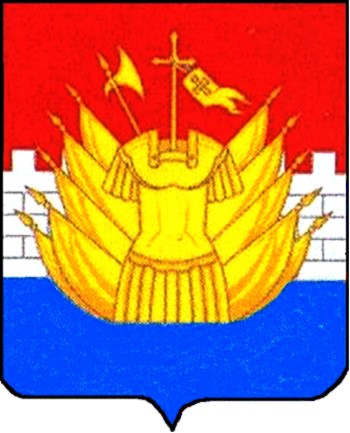 